Appendix 'A'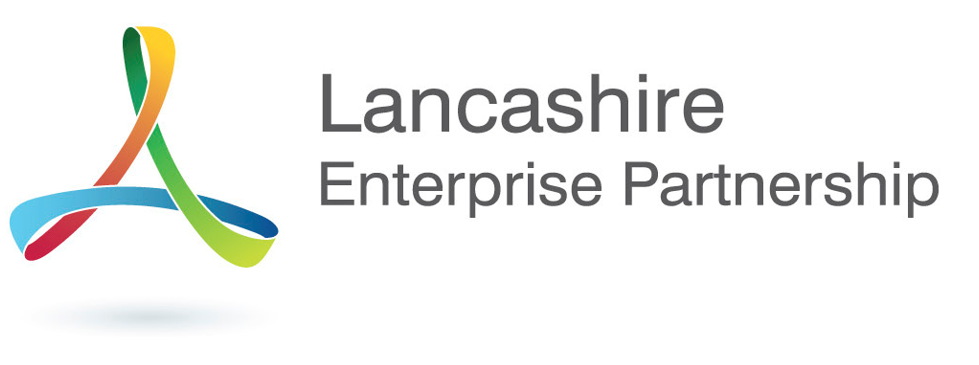 DRAFT ASSURANCE FRAMEWORKSPRING 2015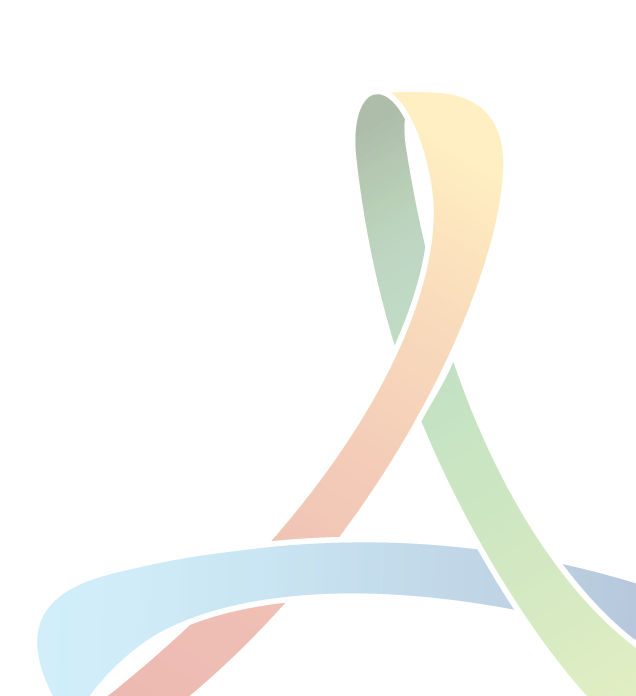 ContentsForeword  LEP Governance and Decision Making  Local Authority Partnership working Transparent Decision Making Accountable Decision Making Ensuring Value for MoneyAnnexesAnnex 1. LEP Board Membership and LEP Committee Terms of ReferenceAnnex 2. Publishing Arrangements Annex 3. Freedom of InformationAnnex 4. ObserversAnnex 5. Conflict of Interests Annex 6. Code of Conduct – to be inserted Annex 7. Complaints – to be inserted Annex 8. Growth Deal Assessment CriteriaForewordForeword from Chair of LEP 1.	LEP Governance and Decision Making1.1     StructureThe LEP is a Company Limited by Guarantee, incorporated in England and Wales in September 2010 under the provisions of the Companies Act 2006. Its objects, powers and framework of governance are set out in its Articles of Association.  Lancashire County Council is the Accountable Body for the LEP. 1.2     GeographyThe geographical area covered by the Lancashire LEP is coterminous with the 	boundaries of Lancashire County Council and the Unitary Councils of Blackpool 	Borough Council and Blackburn with Darwen Borough Council. It encompasses 	the 12 district councils of: West Lancashire; Wyre; Fylde; Preston; Chorley; Lancaster; South Ribble; Pendle; Ribble Valley; Burnley; Hyndburn and Rossendale. 1.3	Board Whilst Lancashire County Council, as sole Member of the Company, has the power to appoint all of the Company’s directors, the County Council only has one representative on the Board: County Councillor Jennifer Mein.  Each of the 15 other directors are nominated by other local authorities, organisations or the private sector.  The Board is private sector led, with a private sector Chair, Deputy Chair and a total of 10 private sector directors.  The Articles of Association provide that the maximum number of directors is 20, with 4 as a minimum. No member of the Board receives any remuneration for their service on the Board. A full list of Board members is provided at Annex 1.  The Board meets in agreed cycle that is designed to ensure that operational requirements are met. Board meetings are also called on an 'as and when' basis to meet ad hoc operational requirements. 1.4	Committees The Board of Directors has appointed six Committees each with their own Terms of Reference, provided at Annex 1. The Committees meet in accordance with an agreed cycle that is designed to ensure that operational requirements are met. Committee meetings are also called on an 'as and when' basis to meet ad hoc operational requirements.  1.5	Transport for Lancashire CommitteeThis Committee was appointed by the Board in 2013 and revised Terms of Reference were agreed in September 2014. The primary objective of Transport for Lancashire is to advise the LEP Board on strategic transport initiatives in Lancashire, Blackpool and Blackburn.  Full (voting) members of Transport for Lancashire comprise:Lancashire County Council (Leader or nominee) – (Chair)Blackburn with Darwen Borough Council (Leader or nominee)Blackpool Borough Council (Leader or nominee)Chair and Vice Chair of the Lancashire Enterprise Partnership (or nominees)Participating observers (non-voting):	Department for TransportHighways AgencyNetwork Rail1.6	Executive CommitteeThis Committee was appointed by the Board in March 2013 to enable decisions of the Board to be taken between Board meetings.  The Committee has full powers to take decisions on behalf of the Board.  The Committee comprises of five Directors and the quorum for decision making being three Directors.  The Membership of the Committee is:The Chair of the LEP Board (Chair) The Vice-Chair of the LEP BoardLEP Director, Dr McVicar, Former Vice Chancellor, University of Central LancashireLEP Director, Mr Mendoros, Owner & MD Euravia EngineeringLEP Director, Cllr Jenny Mein, The Leader of Lancashire County Council1.7	City Deal ExecutiveThe City Deal Executive was set up to oversee the delivery of the City Deal and to take key strategic decisions in this regard.  It was appointed by the Board in November 2013 and comprises the following members: The Chair of the Lancashire Enterprise Partnership (LEP) (or their nominee) (Chair); The Leader of Lancashire County Council (or their nominee);The Leader of South Ribble Borough Council (or their nominee);The Leader of Preston City Council (or their nominee);The Vice-Chair of the LEP (or their nominee); andThe LEP's Champion for Strategic Development (or their nominee) 1.8    City Deal Stewardship BoardThe City Deal Stewardship Board has the remit of overseeing the disposal and development of the assets listed in the City Deal document in accordance with wider City Deal economic and housing growth objectives.  It was appointed by the LEP Board in December 2013 and comprises the following members: The North West Executive Director of the HCA (or their nominee) (Chair) ;The Chief Executive of Lancashire County Council (or their nominee);The Chief Executive of South Ribble Borough Council (or their nominee);The Chief Executive of Preston City Council (or their nominee); andThe LEP’s Champion for Strategic Development (or their   nominee). 1.9	Enterprise Zone Governance CommitteeThis Committee was established in 2012 and is responsible for setting and overseeing the strategic direction of the Lancashire Enterprise Zone. It comprises the following members: Chair of the LEP (Chair)  LEP Director, Richard Evans, Partner, KPMGLEP Director Mike Tynan, Chief Executive (Nuclear) AMRCLEP Director, Jenny Mein, Leader of Lancashire County LEP Director, Dr Malcolm McVicar, Former Vice Chancellor, University of Central LancashireLEP Director, Mark Smith, Vice Chancellor, University of LancasterLEP Director, David Taylor, Chairman, David Taylor Partnership1.10 	Skills Board This Committee was established in 2013 and is responsible for considering skills development priorities within Lancashire, Blackpool and Blackburn. The Skills Board comprises a minimum of 5 members and a maximum of 10 and current Members comprise. Amanda Melton (Chair) Chief Executive, Nelson and Colne CollegeBeverley Robinson, Chief Executive, Blackpool and Fylde College Andrew Atherton, Deputy Vice Chancellor, Lancaster UniversityJoel Arber, Director of Marketing and Communications, UCLANSteve Gray, Chief Executive, Training 2000Joanne Pickering, Chair of Lancashire HR Employers NetworkLynne Livesey	Pro Vice Chancellor, University of Central LancashireGraham Howarth, HR and Legal Director, Crown PaintsPaul Holme, Chair of the North West Training Provider NetworkNEW SECTION HERE ON PROPOSED PERFORMANCE COMMITTEE1.11	Committee StructureA copy of the Company's Committee structure is provided at Annex 1. 1.12	Implementation and Delivery Arrangements Robust governance structure and implementation frameworks have been established to ensure the effective delivery of the LEPs key initiatives, specifically, the City Deal, the Enterprise Zone, the Growth Deal and the Growing Places Fund. 1.13	City Deal Implementation and Delivery The annual Infrastructure delivery programme is set by the City Deal Executive and Stewardship Board and is implemented under the direction of a Programme Board whose members include the local partner Chief Executives. The Programme Board considers issues to be referred to the City Deal Executive. A Project Team is responsible for driving forward the Programme, allocating resources, considering quarterly progress reports, managing and addressing risks to the implementation plan and initiating pieces of work to facilitate the delivery of the Deal.  The Project Team is chaired by the City Deal Project Director and includes senior representatives from each of the local partners At the project level, a series of working groups oversee the development, co-ordination and operational delivery of each of the schemes in the Programme.  Planning and Co-ordination Group – supports the Joint Advisory Committee and ensures planning related issues are kept under review.Infrastructure Delivery Group– is responsible for preparing, implementing and monitoring progress on the City Deal Infrastructure Programme which includes all elements of highway, housing and community infrastructure (health, education, open space). HCA Liaison Group – supports the City Deal Stewardship Board and the HCA in the preparation of the Business and Disposal Plan, ensuring its alignment with the Infrastructure Delivery Programme and the communications and Marketing Plan.  The Group oversees the development of quarterly progress reports for submission to the Stewardship Board.Finance Group – ensures appropriate operating procedures are in place for the City Deal Infrastructure Delivery fund and prepares quarterly finance monitoring reports for submission to the Executive.Communications Group – prepares, implements and monitors progress on the City Deal Communications and Marketing plan.  The Group is responsible for co-ordinating scheme specific communications at the local level as well as developing and implementing marketing proposals for the City Deal.Monitoring Group – responsible for the collation and monitoring of a range of agreed outputs and performance measures.  The group prepares six monthly performance reports and prepares an annual monitoring schedule for submission to the Executive. 1.14  Enterprise Zone Delivery and Implementation The strategic direction of the Enterprise Zone (EZ) is set by the Enterprise Zone Governance Committee. An EZ Programme Board has been established and is responsible for monitoring and reporting of commercial, financial, development and planning matters and the on-going delivery of the EZ Programme. The Programme Board includes members from commercial partners, national government departments and senior LCC representation and is chaired by the Assistant Chief Executive of the County Council. The EZ Project Board is responsible for the operational delivery of Enterprise Zone activity including commercial, financial, development, legal, planning, land, infrastructure, and highways works in addition to the reporting on these matters to the EZ Programme Board. The Project Board, includes representation from BAE Systems, the local planning authorities and LCC (for planning, estates, economic development, legal and highways) and is chaired the Assistant Chief Executive of the County Council. In addition to the Programme and Project Boards, the EZ Technical and Commercial group is responsible for progressing technical specific site, highways, planning, infrastructure, financial and commercial issues and is attended by technical specialists and officers from both BAE Systems and LCC 1.15	Growth Deal Delivery and Implementation The LEP Board established a Shadow Growth Deal Implementation Board to ensure the Growth Deal Programme moved forward to implementation stage. The Shadow Board, chaired by LEP Director Graham Cowley, has overseen the preparation of the Growth Deal Implementation Plan and the Growth Deal Monitoring and Evaluation Framework. The Shadow Board reports directly to the LEP Board. The LEP will establish a Growth Deal Management Board as a formal Committee of the LEP in due course and delivery arrangements have already been put in place as set out below: Growth Deal Implementation Group This Group (currently operating as the Shadow Growth Deal Implementation Board) comprises individual Growth Deal project directors / lead officers with technical legal, financial and communications support provided by Lancashire County Council. The Group will provide regular progress reports and advice on all commercial, financial and development matters for consideration by the Growth Deal Management Board. The Group will continue to oversee the operation of a Monitoring and Evaluation Working Group and will approve all monitoring reports for submission to the LEP Board and Growth Deal Management Board. The Group will use the Growth Deal Implementation Plan to track progress against the planned milestones. Monitoring and Evaluation Working Group This working group, is responsible for collating and analysing all progress and metric monitoring for the Growth Deal and is tasked with provided quarterly reports to the Growth Deal Implementation Group for their consideration. GROWTH DEAL MONITORING AND EVALUATION FRAMEWORK AND IMPLEMENTATION PLAN WILL BE ANNEXED TO FINAL VERSION OF ASSURANCE FRAMEWORK1.16	Boost Delivery and Implementation INFORMATION TO BE INSERTED 1.17	Growing Places Delivery and Implementation The LEP is responsible for the strategic investment of its £19.3m Growing Places Fund (GPF) which was established in 2012. The fund is managed by the County Council through a three stage process, stage one deals with initial expressions of interest in the fund, stage two with the management of prioritised fund applications and stage 3 with the on-going monitoring and performance of the investment. 	Stage One The purpose of stage one is to ensure that the proposed scheme is aligned with the LEP's Strategic Economic Plan and also that repayment terms can be met within a two to three year timeframe. Stage one is progressed through meetings with the project sponsor and concludes with the preparation of Heads of Terms for consideration by the LEP Board, and approval (if agreed by the LEP Board) to prepare a Facility Agreement. 	Stage Two Stage two involves the appointment of solicitors to negotiate and draft the detailed terms of the Facility Agreement. Stage ThreeStage three ensures that the project is monitored and that the GPF investment is drawn down and re-payed in accordance with an agreed financial and development programme agreed by the County Council and the project sponsor. The LEP Board receives update reports on the management and performance of GPF. Section 4 of this Assurance Framework provides further information on the financial management of the GPF. 2.	Local Authority Partnership working "This section of the final AF will set out the arrangements in place to demonstrate the relationship between the LEP and the Local Authority Leaders. Committee members will be aware of the on-going Lancashire wide discussions between Lancashire Leaders regarding the potential to establish combined arrangements and the AF will need to reflect these discussions"3.	Transparent Decision Making 3.1	The Lancashire LEP is committed to effective and meaningful engagement of local partners and the public and has established transparent arrangements and practises with regard to the decisions it makes. 3.2	The WebsiteThe Lancashire LEP has a dedicated website through which local partners can keep in touch with progress on the implementation of its key initiatives and where key papers can be accessed.3.3	Publishing Arrangements This Assurance Framework and the LEP Board and its-Committees Terms of Reference can be accessed on the Lancashire LEP website. All Agendas, papers, decisions and minutes of the LEP Board and its Committees can be accessed on the Lancashire LEP website and the County Council's website. Annex 2 sets out the arrangements agreed by the LEP for the treatment by all attendees at Board meetings of confidential information.3.4	Freedom of Information The LEP is committed to meeting its duty of fulfilling and maintaining the highest standards of Corporate Governance. The LEP assesses the publication of papers using the relevant Freedom of Information Act exemptions. Annex 3 provides a summary of the information deemed exempt under the Act. FOI requests are processed by the County Council's Access to Information Team. The Head of Information Governance for the County Council acts as the internal reviewer for all FOI requests for the LEP. 3.5	LEP Board Meetings and Committee Meetings The LEP publishes and makes publically available all of its papers (with the exception of papers deemed confidential where an FOI exemption applies and following the application of the Public Interest test). Agendas are split into Part I (open to press and public) and Part II (private and confidential) with the Board being asked to approve that meetings move to Part II as appropriate. Any papers are considered to be FOI exempt and have passed the public interest test and are deemed confidential are clearly marked with the correct Part II exemption paragraph referencing.Agendas are published and made available 5 clear working days prior to meetings of the Board. Agendas are published on the County Council's and LEP's website.Minutes are also be split into Part I and Part II, as necessary, and published on the County Council / LEP website, with publication within 3 working days of the meeting taking place.3.6	Attendance of Observers at LEP Board and Committee meetingsThe LEP has an agreed protocol for the attendance of observers at LEP Board and Committee meetings. Observers are requested to make themselves known to the Company Secretary (or their representative) and state their name, the organisation they represent and their purpose for attending the meeting. Observers will usually be excluded from any Part II items and as a general rule will not be permitted to speak at meetings unless invited to do so by the Chair. The full protocol is provided at Annex 4. 3.7	Conflict of Interests As Accountable Body for the LEP, Lancashire County Council ensures that the LEP manages conflicts of interest in accordance with existing County Council protocols and codes of conduct that apply to local councillors.  The LEP complies with the Seven Principles of Public Life which are: 1.Selflessness2.Integrity3.Objectivity4.Accountability5.Openness6.Honesty7.LeadershipThe LEP will act in the interests of the whole of its geographical area and not according to the interests of individual member organisations.  The LEP ensures there is appropriate separation between scheme promoters and LEP decision-making processes. For example, the Terms of Reference for the Committees ensure that there is complete separation between scheme promoters and their own framework consultants and the appraisal team and decision makers. The LEP conflict of interest guidance for Directors is provided at Annex 5. 3.8 	Register of InterestsThe LEP will maintain and enable access to a register of its members' interests, which will be available to the public via the LEP website.  The register will include any interests members have that may conflict with LEP business.3.9	Gifts and HospitalityThe LEP has adopted rules for accepting gifts and hospitality (pending approval at the LEP Board to be held on 17th March 2015). The rules are provided at Annex 6.3.10	Complaints Policy The LEP has adopted a procedure for responding to complaints from stakeholders or members of the public against the LEP or members of the LEP (pending approval at the LEP Board to be held on 17th March 2015). The Complaints Policy is provided at Annex 7. 3.11	Local Engagement for LEP Strategy Development The LEP wants to ensure that key stakeholders and the public have an opportunity to contribute to and comment on the on-going development of the LEP's Strategic Economic Plan.  The degree of involvement will depend on the specific activity and could comprise formal consultation, public engagement, representative working groups, on-going market research and questionnaires.  With specific regard to local engagement with Lancashire MPs on LEP strategy development the LEP will host one session per parliament term to which all Lancashire MPs will be invited. 3.12	Reporting Progress of Delivery of the Strategic Economic Plan The LEP will undertake a regular review of progress on the SEP, including progress on delivery of key projects and spending commitments. This will be published on the LEP website. 3.13	Project Development, Prioritisation, Appraisal and Approval	The LEP has agreed systems and processed for developing, prioritising, appraising and approving projects and these are set out in section 5 of the Assurance Framework. 3.14	Communications Arrangements The LEP undertakes a range of communications activities in support of its key initiatives. The City Deal is supported by a communications strategy encompassing media relations, community engagement, web, social media, branding and other associated issues. A protocol is in place to ensure effective governance of communications activity between the LEP and its City Deal partners.  A communications protocol has also been adopted for the Growth Deal to support the effective management of messages by the LEP.  Communications activity around the Enterprise Zone is managed through regular liaison between communications representatives of the LEP, county council and BAE Systems. During 2015/16 this will evolve to support the revised governance arrangements for the Enterprise Zone and include the development of a formal protocol with the LEP's delivery partners.The Growing Places Fund will continue to be supported by communications activity, coordinated with partners as appropriate and also mainstreamed through the LEP's own channels. 4.	Accountable Decision Making 4.1	Lancashire County Council, as Accountable Body for the LEP, is responsible for ensuring that all funding decisions made by the LEP are made in accordance with this Assurance Framework. 4.2	The County Council has put in place the administrative, financial and legal support necessary to enable the LEP to carry out its functions in the most effective and efficient way. These financial systems will fall under the annual audit of the County Council's accounts. 4.3	The County Council's Scrutiny Committee has considered and commented on this Assurance Framework and will perform this scrutiny function as and when the Assurance Framework is amended in the future.4.4	The County Council's Cabinet has considered and approved this Assurance Framework. 4.5 	Financial and Legal Accountability As the Accountable Body for the LEP, all financial arrangements are managed and accounted for through County Council financial systems and subject to the Standing Orders and Governance systems of that body.  All activities are subject to scrutiny the appropriate Internal Control function within the County Council and (where appropriate) subject to external financial audit.  The internal legal service and the County Council Monitoring Officer are involved as appropriate to ensure due diligence is strictly adhered to.Day to day financial support and management is undertaken by a senior project finance manager and is subject to overview and scrutiny by the Head of Financial Management Development and Schools under whose remit this falls.  All accounts are signed off by the Section 151 Officer.Where appropriate and/or required external commercial specialist support is sought which ensures that the appropriate guidance and advice is used when making investment decisions, both financial and legal.The County Council is subject to core frameworks which have provided HMG assurance that councils will spend their money with regularity, propriety and value for money. The key elements are legal controls and democratic accountability to local people. The system provides assurance that the government’s decentralising agenda can be achieved in relation to local government without compromising the proper spending of public money. 4.6	Growth Deal Project FundingAll projects which have secured Growth Deal funding will be required to agree and sign a Growth Deal Grant Funding Agreement, prior to draw down of funds. The grant funding agreements will set out conditions of funding: including project sponsors commitment to monitoring and evaluation requirements; agreement to the Growth Deal communications protocol and delivery and key milestone requirements. The Grant Funding agreements will include adequate provisions for the protection of public funds (e.g. arrangements to suspend or claw back funding in the event of non-delivery or mismanagement). 4.7	Growing Places Funding The Growing Places fund is managed according to the following process:  An outline scheme proposal is presented to the LEP Board for consideration. The scheme proposal identifies the scheme and amount of investment being sought from GPF, along with a brief summary of its fit with LEP/local economic growth priorities, economic impacts generated, other private/public investment leveraged, drawdown and repayment timescales. If the Board accepts the outline proposal the scheme is assessed by the accountable body for 'Strategic Fit and Economic Impact'. A report, including draft Heads of Terms between the scheme sponsor and the accountable body is considered by the LEP Board. If the LEP Board agrees the scheme it proceeds to formal 'Financial Appraisal and Due Diligence'. This is performed by officers of the County Council under the guidance of the Assistant Chief Executive, and with support from the County Council's Director of Economic Development, Head of Financial Management Development and Schools and external legal advisors. This information is then presented to the LEP Board, with recommendations for proposed loan structure, security and terms.Once final loan documentation is prepared, the LEP Board consider and formally approve the facility, which is then executed by the Company Secretary on behalf of the Accountable Body.4.8	Conflict ResolutionIn the event that the accountable body (Lancashire County Council) does not comply with a decision of the LEP, the matter will be considered by the Chair of the LEP, Company Secretary and Section 151 Officer from the accountable body (as appropriate) to seek to resolve the issue.  If the conflict remains unresolved all parties will agree to appoint an independent person(s) to assist the LEP and the accountable body to resolve the matter.4.9	Independent ScrutinyThe LEP will be subject to Overview and Scrutiny in accordance with existing legislation, whereby any local authority scrutiny committee within Lancashire can, separately or jointly, scrutinise the role or activities of the LEP or its sub groups.  Any such meetings of a scrutiny committee would normally be held in public, and any findings or recommendations will be made public.  The LEP would be expected to make its response to scrutiny public.5.	Ensuring Value for Money5.1	The LEP is able to demonstrate value for money through the systems and processes it has established for developing, prioritising, appraising and approving projects.  5.2	The LEP's Strategic Economic Plan sets out priority themes and spatial investment priorities and the LEP is committed to regularly reviewing the SEP to ensure that existing and emerging growth priorities are well positioned. The LEP Board and Committees have established arrangements to progress the delivery of priorities seeking to utilise Local Growth Fund resources. The LEPs Growing Places Fund is administered in accordance with an agreed framework set out in Section 4 of this Assurance Framework. 5.3	Transport Schemes The Terms of Reference for Transport for Lancashire, provided at Annex 1, set out the arrangements for developing, prioritising, appraising and approving transport projects seeking Local Growth Fund resources, and these are summarised below. Scheme EligibilityThe LEP Board will consider capital funding for schemes that are priorities in approved highways and transport masterplans or other relevant documents. The highways and transport masterplans are available to view at http://www.lancashire.gov.uk/council/strategies-policies-plans/roads,-parking-and-travel/highways-and-transport-masterplans.aspx. The LEP will consider funding exceptional structural maintenance schemes and schemes on the networks of the Highways Agency and Network Rail, including in adjacent Local Enterprise Partnership areas, where such schemes contribute towards the delivery of the objectives of the Strategic Economic Plan. Local Funding ContributionThe LEP requires scheme promoters to provide an absolute minimum 10% contribution towards total scheme construction cost and 100% of any increase in cost following the granting of Programme Entry.  The Transport Business Case, Scheme Assessment and AppraisalThe LEP requires all transport business cases to adhere to the key principles of the Department for Transport's Transport Business Case guidance (January 2013) and be fully compliant with the approach to modelling appraisal and analysis set out in WebTAG at the time they submit the transport business caseTfL will, using appropriately qualified consultants, scrutinise individual scheme business cases on behalf of the LEP and advise accordingly.  The LEP applies a proportionate approach to the development of transport business cases: For individual schemes requiring a Local Growth Fund (LGF) contribution of greater than £5m and packages of small-scale measures requiring a LGF Contribution of greater than £10m, an Outline/Full Business Case is required.  For individual schemes requiring a LGF contribution of less than £5m, a Strategic Outline Business Case is required. For packages of small-scale measures requiring a LGF contribution of up to £10m where no individual scheme has a capital cost greater than £5m, a Strategic Outline Business Case is required.Scheme Approvals ProcessFor individual schemes requiring a LGF contribution of greater than £5m and packages of small-scale measures requiring a LGF Contribution of greater than £10m, the LEP adopts a three stage approvals process: Stage 1: Programme EntryProgramme Entry indicates the LEP's intention to provide funding to a scheme or package following acceptance of a Strategic Outline Business Case and its inclusion in the Strategic Economic Plan.  Stage 2: Conditional ApprovalConditional Approval indicates the LEP's acceptance of an Outline Business Case demonstrating high value for money.  Stage 3: Full ApprovalFull Approval indicates the LEP's acceptance of a Full Transport Business Case and approval to proceed to implementation.  For individual schemes requiring a LGF contribution of less than £5m or packages of small-scale measures requiring a LGF contribution of up to £10m where no individual scheme has a capital cost greater than £5m, acceptance of a Strategic Outline Business Case indicates the Lancashire Enterprise Partnership's approval to proceed to implementation.  This enables the scheme promoter to commence works and draw down grant funds.Value for MoneyThe LEP will approve schemes demonstrating high value for money, with a benefit to cost ratio (BCR) of greater than 2, only in exceptional cases will the LEP consider schemes with a BCR of less than 2, for example where the scheme promoter can demonstrate significant additional monetised or non-monetised benefits that are important in relation to stated strategic objectives. TfL provides the LEP with a Value for Money assessment in line with published Department for Transport WebTAG guidance at each approval stage.  Programme and Risk Management TfL form part of the Monitoring and Evaluation working group which has established a transparent process for monitoring progress on scheme delivery and spend and for informing responses to changed circumstances including scheme slippage and changes to scheme scope and/or costs.Monitoring and EvaluationAll transport scheme promoters have an agreed logic chain template which forms part of the Growth Deal Monitoring and Evaluation Framework. Formative evaluation is an established principle for all transport schemes and sponsors of exemplar transport projects agree the implications of any additional requirements. All transport project sponsors are required to prepare quarterly monitoring returns for consideration by the Growth Deal Management Board. 5.4	Skills Capital Schemes The Terms of Reference for the Lancashire Skills Board, provided at Appendix 1, set out the role of the Board in developing, prioritising, appraising and approving skills capital projects. The process and methodology for the current skills capital projects is summarised below and decisions on any future skills capital projects will be reached based on a similar methodology.  The LEP currently has a Memorandum of Understanding with the Skills Funding Agency (SFA) whereby the SFA's Capital Team will undertake a financial and estate condition assessment of any organisation submitting a scheme for consideration.  Economic impact will be assessed by LCC officers.  	Eligibility As part of the Growth Deal preparation, the Skills Board commissioned research to provide a retrospective analysis of the use of FE/Skills Capital in Lancashire over the past five years and to begin to compile a "pipeline" of future projects.  This analysis was used to understand assets and gaps in the skills infrastructure landscape.  Skills providers were then asked to complete project pro-forma aimed at populating a pipeline of indicative projects as far forward as 2020.A total of 52 potential projects were identified, seeking £95m of Skills Capital grant between 2014 and 2020.  These projects represented a combination of planned estate improvement and maintenance, new projects aligned to the growth priorities identified within the Strategic Economic Plan and investment in wider student facilities such as sports, social and learning resources.A further, more detailed application form was issued, to identify projects with a 2015/16 and 16/17 start date. This resulted in 33 detailed project questionnaires returns seeking circa £45m of SLGF.In consultation with the SFA and BIS, the 33 projects were prioritised according to strategic importance and readiness.  A common frame of assessment was applied to the skills capital projects based on strength of the rationale for the process, outputs, value for money, deliverability and scalability.Following this further assessment by the Skills Board, projects were designated into one of three categories: High Priority; Developmental; Low Priority / Questionable Eligibility.  This resulted in nine projects being categorised by the Skills Board as a High Priority.  Negotiations with Government during the Growth Deal process resulted in further prioritisation and projects being split according to 15/16 and 16/17 starts, with 15/16 seeing 8 skills capital projects underway.   The Business Case, Scheme Assessment and AppraisalThe formal consideration of the Detailed Business Cases submitted in support of 15/16 projects is now almost complete.  The process brings together the scoring of both the SFA and LEP, reverts to the applicant for further information as appropriate and is then ratified by both Skills Board and LEP.  Through this process, we have become aware that the marking criteria of the preceding ESF programme do not align with the type of projects.  We are now working with SFA to address this in subsequent rounds of activity.Local funding contribution The LEP requires scheme promoters to provide an absolute minimum of 10% contribution towards total scheme costs and 100% of any increase in cost following the granting of programme entry.  Where projects are seeking a grant intervention rate above 33% (the stated benchmark under SFA administration of the scheme) the LEP will:-a.	Consider the views of the SFA in terms of the applicant's ability to offer moreb.	Ensure that projects seeking exceptional intervention rates score highly in assessmentc.	Revert to the applicant for assurances around their financial capabilities and planning assumptions in setting their contribution to the projectApprovals process All skills capital schemes will be subject to the following approval process:Stage 1:  Expression of InterestThe Expression of Interest (EoI) stage indicates the LEP's intention to provide skills capital funding for projects which are aligned to the Strategic Economic Plan, are able to demonstrate business need and are deliverable within the required timescales.  Providers will be invited to complete an EoI to demonstrate how the project aligns with the SEP. Stage 2:  Conditional ApprovalProjects which have satisfied the EoI requirements will be prioritised by the Skills Board and will subsequently be invited to submit a full business case demonstrating value for money.Stage 3:  Full ApprovalFull approval indicates the Skills Board and LEP's acceptance of the full business case and approval to proceed implementation.Value for money The LEP will approve skills capital schemes which clearly demonstrate value for money including non-monetised benefits that clearly demonstrate a longer term benefit to economic growth objectives. Programme and Risk Management Skills Board advisors form part of the Monitoring and Evaluation working group which has established a transparent process for monitoring progress on scheme delivery and spend and for informing responses to changed circumstances including scheme slippage and changes to scheme scope and/or costs. A project and process issues log is to be compiled, which will inform future commissioning rounds and as the SFA capital team and LCC have now received all Round 1 Detailed Business Cases, an assessment of deliverability / risk within the project has been undertaken and will be closely monitored by the Skills Board. Monitoring and EvaluationAll skills capital scheme promoters have agreed a logic chain template which forms part of the Growth Deal Monitoring and Evaluation Framework. Formative evaluation is an established principle for all skills capital schemes and sponsors of exemplar skills capital projects are aware of the implications of any additional requirements. All skills capital project sponsors are required to prepare quarterly monitoring returns for consideration by the Growth Deal Management Board. 5.5	Economic Development Schemes The LEP's Strategic Economic Plan sets out priority economic development and growth themes and initiatives and the LEP is committed to regularly reviewing the SEP to ensure that existing and emerging growth priorities are well positioned.Eligibility The SEP, and on-gong reviews of the SEP, set out the economic development priorities in Lancashire and the LEP remains alert and open to emerging priorities to be considered for investment funding. In line with Government guidance, the LEP will not use Local Growth Deal Fund resources to fund feasibility works or revenue schemes. The LEP Board approved the SEP in March 2014 and in May 2014 considered a prioritised list based on the application of an agreed set of criteria to all project proposals in order to consider their strategic relevance, impact, value for money, scalability and deliverability. These criteria are set out at Annex 8. 	The Growth Deal projects were subsequently categorised within one of three groupings: Priority 1 Investment Schemes - projects ready to start delivery from 2015/16; Priority 2 Investment Schemes - projects ready to start delivery post 2015/16; and Priority 3 Investment Schemes - projects seeking investment post 2020/21The business case, Scheme assessment and appraisal The LEP applies a proportionate approach to the development of economic development business cases. In line with Government guidance the LEP requires economic development project sponsors to prepare their business cases using the Five Case Model –an approach which is both scalable and proportionate. It is recognised as best practice and is the Treasury’s standard methodology. For individual schemes requiring a Local Growth Fund (LGF) contribution of greater than £5m a full green book appraisal is submitted to Government analysts for comment and approval. For individual schemes requiring a LGF contribution of less than £5m the LEP requires a proportionate green book appraisal. These are not submitted to Government. In all cases the LEP, using appropriately qualified consultants, will scrutinise individual economic development scheme business cases before final draw down of resources. Local funding contribution The LEP requires scheme promoters to provide an absolute minimum 10% contribution towards total scheme construction cost and 100% of any increase in project cost.   Approvals process For individual economic development schemes requiring a LGF contribution of greater than £5m the LEP adopts a three stage approvals process: Stage 1: Programme EntryProgramme Entry indicates the LEP's intention to provide funding to a scheme or package following acceptance of a Strategic Outline Business Case. Stage 2: Conditional ApprovalConditional Approval indicates the LEP's acceptance of an Outline Business Case demonstrating high value for money.  Stage 3: Full ApprovalFull Approval indicates the LEP's acceptance of a final Business Case and approval to proceed to implementation.  Value for money The LEP will approve skills capital schemes which clearly demonstrate value for money including non-monetised benefits that clearly demonstrate a longer term benefit to economic growth objectives. Programme and Risk Management Economic development scheme advisors form part of the Monitoring and Evaluation working group which has established a transparent process for monitoring progress on scheme delivery and spend and for informing responses to changed circumstances including scheme slippage and changes to scheme scope and/or costs.Monitoring and EvaluationAll economic development scheme promoters have an agreed logic chain template which forms part of the Growth Deal Monitoring and Evaluation Framework. Formative evaluation is an established principle for all economic development schemes and sponsors of exemplar transport projects are aware of the implications of any additional requirements. All economic development project sponsors are required to prepare quarterly monitoring returns for consideration by the Growth Deal Management Board. Annex 1: LEP Governance StructureAnnex 1: Committee Terms of ReferenceLEP Board Directors LANCASHIRE ENTERPRISE PARTNERSHIPEXECUTIVE COMMITTEE TERMS OF REFERENCENameLancashire Enterprise Partnership Executive CommitteeRoleThis Committee was appointed by the Board in March 2013 to enable decisions of the Board to be taken between Board meetings.  The Committee has full powers to take decisions in respect if matters certified by the Chair as urgent business. The Committee will be able to act on behalf of the Board between formal meetings, or on issues that the Board may not be able to resolve during meetings and to deal with such matters as the Board may refer to it on an ad hoc basis. Membership The Membership of the Committee is:The Chair of the LEP Board (Chair) The Vice-Chair of the LEP BoardLEP Director, Dr McVicar, Former Vice Chancellor, University of Central LancashireLEP Director, Mr Mendoros, Owner & MD Euravia EngineeringLEP Director, Cllr Jenny Mein, The Leader of Lancashire County CouncilQuorum The quorum for decision making for the Executive Committee shall be 3 of the above DirectorsMeeting FrequencyThe Executive Committee will not have scheduled meetings, though will meet on an ad hoc basis when required to make urgent decisions on behalf of the full LEP Board.LANCASHIRE ENTERPRISE PARTNERSHIPTRANSPORT FOR LANCASHIRE TERMS OF REFERENCENameTransport for LancashireGeographyThe geographical area covered by Transport for Lancashire will be coterminous with the boundaries of the three local transport authorities (Lancashire County Council, Blackpool Borough Council and Blackburn with Darwen Borough Council) and the Lancashire Enterprise Partnership.MembershipTransport for Lancashire will be a dedicated committee of the Lancashire Enterprise Partnership.  Full (voting) members of Transport for Lancashire comprise:Lancashire County Council (Leader or nominee)Blackburn with Darwen Borough Council (Leader or nominee)Blackpool Borough Council (Leader or nominee)Chair and Vice Chair of the Lancashire Enterprise Partnership (or nominees)Participating observers (non-voting):Department for TransportHighways AgencyNetwork RailGiven Lancashire County Council's status as the largest local transport authority, the Leader of Lancashire County Council (or their nominee) shall act as Chair of the Committee.  The Chair will not have a casting vote.Transport for Lancashire will review its membership periodically to reflect any changes in national or local policy circumstances and/or requirements, including allowing for expansion if necessary.  Transport for Lancashire may invite the Leader (or nominee) of a District Council to attend relevant meetings as a participating observer where that authority is contributing funding to a transport scheme programmed for delivery through the Growth Deal.Strategic Objectives and PurposeTransport for Lancashire will:Monitor progress on scheme delivery and spend and advise the Lancashire Enterprise Partnership with regard to changed circumstances (cost changes, scheme alterations and changes to delivery timescales);Advise the Lancashire Enterprise Partnership on individual scheme approvals and investment decision making in line with the approvals process set out in the Lancashire Enterprise Partnership's accountability framework;Scrutinise individual scheme business cases;Ensure value for money is achieved;Advise the Lancashire Enterprise Partnership with regard to Government consultations on long-term rail planning and franchise specification and provide a co-ordinating role between constituent local authorities; andAdvise the Lancashire Enterprise Partnership with regard to Government consultations on long-term Strategic Road Network planning and provide a co-ordinating role between constituent local authorities.As and when necessary, Transport for Lancashire will seek evidence from other organisations, including district councils within Lancashire, representatives of neighbouring local authorities, combined authorities and local enterprise partnerships, transport operators including airports and ports, the business and community sectors and NGOs.Technical / Professional SupportOn behalf of the Accountable Body for the Lancashire Enterprise Partnership, the Director of Commissioning and the Director of Economic Development at Lancashire County Council will ensure that Transport for Lancashire receives the technical support and professional advice necessary for it to carry out its functions.  An Advisory Group chaired by the Director of Commissioning  at Lancashire County Council and comprising senior officers from the three local transport authorities and the Board Director for Strategic Transport from the Lancashire Enterprise Partnership will be established.Working Arrangements and Meeting FrequencyTransport for Lancashire will meet in advance of each Lancashire Enterprise Partnership Board meeting.  Meetings will be cancelled if there are no substantive items for discussion.All meetings will take place at County Hall in Preston.  The quorum for meetings shall be at least 2 Local Authority Members (or their nominees) and at least one Private Sector member (or their nominee(s)).THE LANCASHIRE ENTERPRISE PARTNERSHIPACCOUNTABILITY FRAMEWORK – TRANSPORTScheme EligibilityThe Lancashire Enterprise Partnership will only consider funding clearly defined schemes that are priorities in approved highways and transport masterplans.  Such schemes could include packages of measures aimed at solving specific problems/issues that when combined support delivery of the Strategic Economic Plan, but subject to the funding only being available for capital expenditure.  In all cases, funding will only contribute towards the capital cost of a scheme, including construction costs, land acquisition costs and Part 1 Claims under the Land and Compensation Act 1973.  The Lancashire Enterprise Partnership will not fund scheme development and preparation costs nor any post scheme monitoring and evaluation.The Lancashire Enterprise Partnership will consider funding exceptional structural maintenance schemes including bridges, tunnels, retaining walls and culverts with a minimum cost threshold of £2m.  Decisions will reflect the economic importance of the structure(s) and the adverse effects failure to maintain would have.  Local highway authorities will need to provide supporting information including the importance of the route, existing or likelihood of imminent weight restrictions, existing or potential diversionary routes and details of the work that they will need to undertake if restrictions are not to be imposed.  Local highway authorities will also need to demonstrate why a scheme is not deliverable from other funding sources.The Lancashire Enterprise Partnership will consider funding schemes on the networks of the Highways Agency and Network Rail, including in adjacent Local Enterprise Partnership areas, where such schemes contribute towards the delivery of the objectives of the Strategic Economic Plan and where funding is unlikely to be available through standard Highways Agency and Network Rail programmes.  In such circumstances, the Lancashire Enterprise Partnership will hold early discussions with the Highways Agency and Network Rail, and where appropriate, adjacent Local Enterprise Partnerships, to enable their views to be taken into account.  Where any rail schemes affect train services, the Lancashire Enterprise Partnership will also consult the relevant Train Operating Company and DfT Rail.Local Funding ContributionFor all schemes, the Lancashire Economic Partnership will require scheme promoters to provide an absolute minimum 10% contribution towards total scheme construction cost and 100% of any increase in cost following the granting of Programme Entry.  Local transport authorities will therefore need to explore all potential sources of funding, including district council, European, developer / private sector and third party, in line with Department for Transport expectations.The scheme promoter's Section 151 officer must underwrite the promoter's ability to fund the local contribution and any subsequent cost increases following the granting of Programme Entry.  Scheme promoters must adhere to Department for Transport requirements as set out in WebTAG, the Department for Transport's web-based guidance on the conduct of transport studies, to ensure a consistent approach to variables such as construction inflation, the application of optimism bias and allowance for risk in the derivation of outturn costs.Scheme Assessment and AppraisalThe Lancashire Enterprise Partnership will apply a proportionate approach to the development of transport business cases in line with the Business Case Development Process Chart attached as Annex 1.  For example, the transport business case for a £20m scheme will require significantly more detail than that for a £2m scheme.  As a guide:For individual schemes requiring a Local Growth Fund contribution of greater than £5m and packages of small-scale measures requiring a Local Growth Fund Contribution of greater than £10m, the Lancashire Enterprise Partnership will require submission of Outline/Full Business Cases that demonstrate high value for money.For individual schemes requiring a Local Growth Fund contribution of less than £5m, a Strategic Outline Business Case will suffice, although a scheme will still need to demonstrate high value for money.For packages of small-scale measures requiring a Local Growth Fund contribution of up to £10m where no individual scheme has a capital cost greater than £5m, a Strategic Outline Business Case will suffice, although the package will still need to demonstrate high value for money.For the avoidance of doubt, scheme promoters should seek advice from Transport for Lancashire at the earliest opportunity.Scheme Approvals ProcessFor individual schemes requiring a Local Growth Fund contribution of greater than £5m and packages of small-scale measures requiring a Local Growth Fund Contribution of greater than £10m, the Lancashire Enterprise Partnership will adopt a three stage approvals process based on modified current practice.  Schemes on the networks of either the Highways Agency or Network Rail may undergo a different approval process.Stage 1: Programme EntryProgramme Entry indicates the Lancashire Enterprise Partnership's intention to provide funding to a scheme or package following acceptance of a Strategic Outline Business Case and its inclusion in the Strategic Economic Plan.  Programme Entry is not an absolute commitment, but intended to provide sufficient assurance for the promoting authority to embark on Outline Business Case development.Stage 2: Conditional ApprovalConditional Approval indicates the Lancashire Enterprise Partnership's acceptance of an Outline Business Case demonstrating high value for money.  It is intended to provide the expectation of funding necessary for the promoting authority to apply for any statutory powers that may be required such as Transport and Works Act powers, highways orders, planning consents, compulsory purchase orders etc.The Lancashire Enterprise Partnership will only grant Conditional Approval on the basis that there will be no material changes to the scheme's scope, cost, design, expected benefits and value for money.  The granting of Conditional Approval may be subject to a small and limited number of conditions.Stage 3: Full ApprovalFull Approval indicates the Lancashire Enterprise Partnership's acceptance of a Full Transport Business Case and approval to proceed to implementation.  It occurs when all necessary statutory powers are in place and any necessary conditions specified at Conditional Approval have been satisfied.  Scheme promoters can only apply for Full Approval once procurement has taken place and a preferred bidder with firm and final prices selected.  Once granted, Full Approval enables the scheme promoter to commence construction and draw down grant funds.For individual schemes requiring a Local Growth Fund contribution of less than £5m or packages of small-scale measures requiring a Local Growth Fund contribution of up to £10m where no individual scheme has a capital cost greater than £5m, acceptance of a Strategic Outline Business Case indicates the Lancashire Enterprise Partnership's approval to proceed to implementation.  This enables the scheme promoter to commence works and draw down grant funds.The Transport Business CaseThe Lancashire Enterprise Partnership requires all transport business cases to adhere to the key principles of the Department for Transport's Transport Business Case guidance (January 2013) and be fully compliant with the approach to modelling appraisal and analysis set out in WebTAG at the time they submit the transport business case.  This will ensure that scheme assessment follows current best practice.Each transport business case will need to include a clear statement of scheme objectives and the specific outcomes it is intended to deliver.  Scheme promoters must base central case assessments on forecasts that are consistent with the latest version of the National Trip End Model (NTEM), the Department for Transport's planning dataset.  As a minimum, Transport for Lancashire will expect to consider central case assessments as part of its scrutiny of transport business cases.Outline Business Cases submitted for Conditional Approval must include a statement confirming that WebTAG has been followed.  An Appraisal Summary Table (AST) will need to accompany submissions and demonstrate that the scheme offers high value for money.  Scheme promoters must ensure that the Senior Responsible Owner signs off each AST as true and accurate.Transport for Lancashire will scrutinise individual scheme business cases on behalf of the Lancashire Enterprise Partnership and advise accordingly.  In order to secure the required expertise for transport business case scrutiny without Transport for Lancashire having to develop this capability and capacity in-house at considerable cost, Transport for Lancashire will utilise independent specialist consultants.  For schemes where Lancashire County Council is not the scheme promoter, Transport for Lancashire will utilise Lancashire County Council's framework consultants to undertake transport business case scrutiny.  For schemes promoted by Lancashire County Council, Transport for Lancashire will procure independent advice.  This will ensure complete separation between scheme promoters and their own framework consultants and the appraisal team and decision makers.To guarantee quality assurance, consultants appointed to undertake transport business case scrutiny will need to demonstrate significant previous experience in this field, for example, the successful preparation of major scheme business cases, and be fully conversant with Department for Transport appraisal and assessment processes such as WebTAG.  As Accountable Body for the Lancashire Enterprise Partnership, Lancashire County Council will ensure that officers with appropriate technical experience of this type of work oversee the selection process.The officer with overall responsibility for transport business case scrutiny and for advising Transport for Lancashire Mike Kirby, Director of Commissioning Lancashire County Council This officer will have delegated authority to procure and appoint external consultants to assist Transport for Lancashire with independent business case scrutiny.Where necessary, consultants appointed to review individual transport business cases and supporting analyses will be able to request the scheme promoter to provide further analysis and information to enable full and proper consideration of the scheme and to ensure that the appraisal and supporting data and assumptions are sufficiently robust and fit for purpose.  Consultants will provide Transport for Lancashire with a formal report on each submitted transport business case specifying the outcome of their assessment against the five case model set out in the Department for Transport's Transport Business Case guidance.Value for MoneyThe Lancashire Enterprise Partnership will only approve schemes demonstrating high value for money, with a benefit to cost ratio (BCR) of greater than 2.  Only in exceptional cases will the Lancashire Enterprise Partnership consider schemes with a BCR of less than 2.  In such circumstances, the scheme promoter will need to demonstrate significant additional monetised or non-monetised benefits that are important in relation to stated strategic objectives, for example, schemes necessary to facilitate significant land development for employment or housing, and guarantee a minimum 30% local contribution.Transport for Lancashire will provide the Lancashire Enterprise Partnership with a Value for Money assessment in line with published Department for Transport WebTAG guidance at each approval stage.  As part of the independent scrutiny of a scheme's transport business case, Transport for Lancashire will require the consultant responsible to confirm that the Value for Money assessment aligns with the Department for Transport's Advice Note for Local Transport Decision Makers published in December 2013.  Damon Lawrenson the County Council's interim Director of Financial Resources (and Section 151 officer) will sign off all Value for Money assessments as true and accurate.  The Interim Director of Financial Resources  is not involved with scheme development and promotion at Lancashire County Council, thus avoiding any potential conflict of interest with regard to schemes promoted by the County Council.A scheme must satisfy the Lancashire Enterprise Partnership's value for money requirements at both Conditional and Full Approval stages.  Where a scheme fails to deliver a minimum benefit to cost ratio of greater than 2, the Lancashire Enterprise Partnership will seek independent professional advice on the magnitude of the stated additional benefits prior to determining whether these benefits are sufficient to offset this requirement.Programme and Risk ManagementIn order to secure effective management of the Lancashire Enterprise Partnership's transport investment programme, Transport for Lancashire will set up a transparent process for monitoring progress on scheme delivery and spend and for informing responses to changed circumstances including scheme slippage and changes to scheme scope and/or costs.Where there are issues of cost increases and/or delays to delivery, the Lancashire Enterprise Partnership will consider the following when deciding whether to continue to support a scheme:whether the cost increases and/or delays to delivery were unforeseen and unavoidable;whether the scheme promoter is willing and/or able to fund any cost increase;whether additional funding has been sought from other sources;whether the scale of the scheme can be reduced to fit the available budget;the impact of any cost increase on a scheme's value for money as reflected by its benefit to cost ratio; andwhether any delay in scheme delivery can be accommodated within the programme.The Lancashire Enterprise Partnership ultimately reserves the right to withdraw its support for a scheme.The Lancashire Enterprise Partnership will require scheme promoters to submit a quarterly monitoring report (QMR) to Transport for Lancashire setting out progress on scheme preparation and/or delivery.  This will include a requirement for a quantified risk assessment.  Transport for Lancashire will receive quarterly update reports outlining progress with delivery of the transport investment programme.  It will collate the QMR information from scheme promoters, indicate progress against key milestones / deliverables and highlight any risks.  A RAG (red/amber/green) rating will identify those schemes that are at risk of not meeting their programme objectives and that need urgent attention.Monitoring and EvaluationThe Lancashire Enterprise Partnership will put in place a mechanism to ensure that it monitors and evaluates schemes in accordance with the appropriate Department for Transport guidance, and will publish the results on its website.Business Case Development Process Chart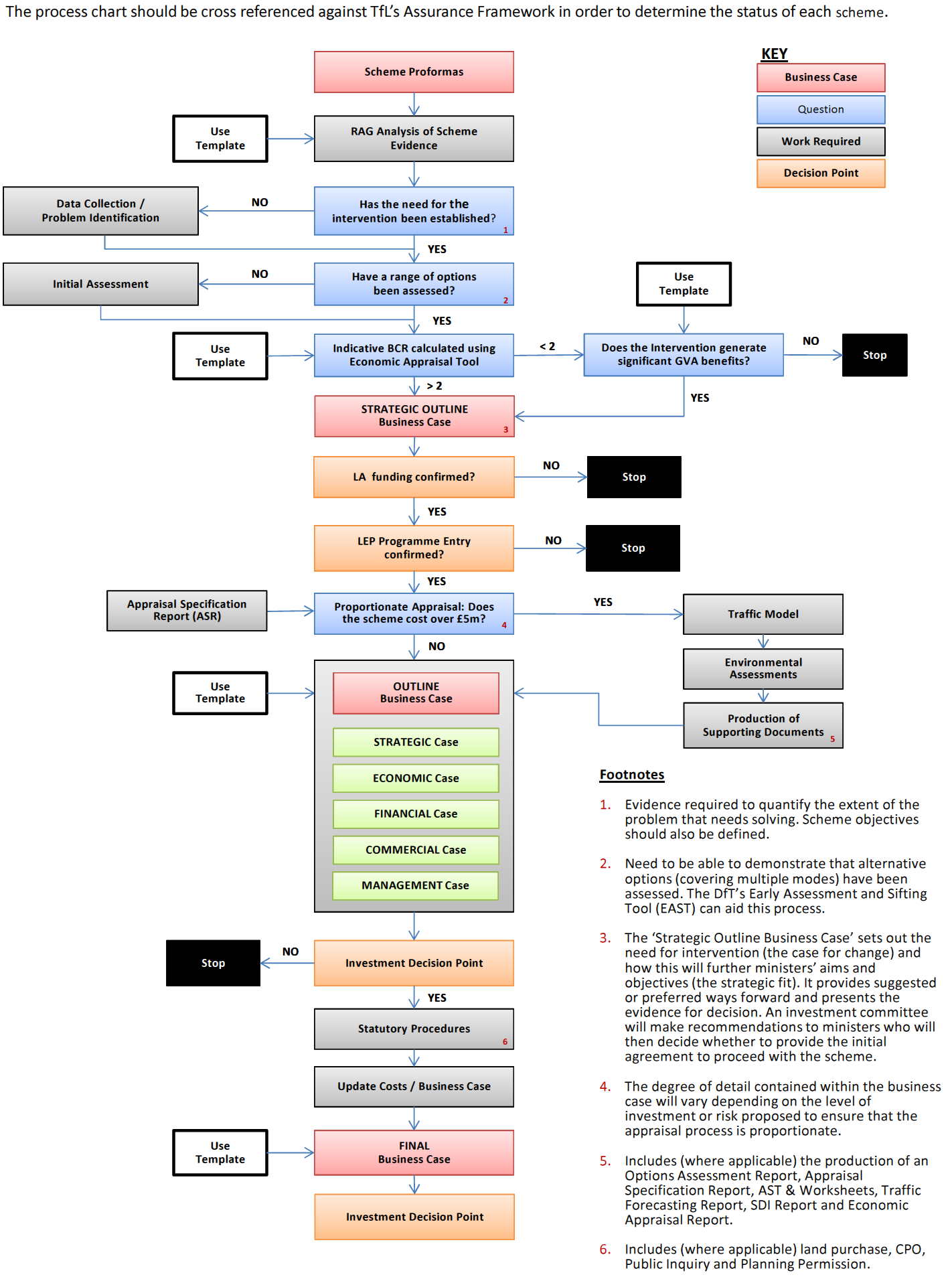 PRESTON, SOUTH RIBBLE AND LANCASHIRE CITY DEAL (CITY DEAL)CITY DEAL EXECUTIVETERMS OF REFERENCEComposition 1.	The City Deal Executive shall comprise the following Members: 	i)		The Leader of Lancashire County Council (or their nominee);	ii)	The Leader of South Ribble Borough Council (or their nominee);	iii)	The Leader of Preston City Council (or their nominee);iv)	The Chair of the Lancashire Enterprise Partnership (LEP) (or their nominee);v)	The Vice-Chair of the LEP (or their nominee); and vi)		The LEP's Champion for Strategic Development (or their nominee) Chair2.	The Chair of the LEP (or their nominee) shall serve as Chair of the City Deal Executive ("the Chair").  If the Chair is not present the Vice-Chair of the LEP (or their nominee) shall serve as Chair. 3.	The Chair shall not have a casting vote.Quorum4.	The quorum for City Deal Executive meetings shall be 4.  No meeting shall be quorate unless the following Members (or their nominees) are present:	i)	the Leader of Lancashire County Council 	ii)	the Chair of the LEP or Vice-Chair of the LEP; iii)	the Leader of South Ribble Borough Council; and iv)	the Leader of Preston City Council.5.	If within fifteen minutes from the time appointed for the holding of a City Deal Executive meeting a quorum is not present, the meeting shall be adjourned.  The Secretary shall arrange for the meeting to take place within two weeks and if at that meeting a quorum is not present within fifteen minutes from the time appointed for holding the meeting the Members present shall be a quorum.6.	Any Member may validly participate in a meeting of the City Deal Executive by conference telephone or other form of communication equipment if all persons participating in the meeting are able to hear and speak to each other throughout the meeting.Secretary 7.	Lancashire County Council's County Secretary and Solicitor (or their nominee) shall serve as the Secretary to the City Deal Executive.8.	The Secretary shall produce minutes of all meetings of the City Deal Executive.Meeting Frequency9.	The City Deal Executive shall meet according to operational need.     Decisions in Writing10.	A resolution in writing signed by all of the members of the City Deal Executive for the time being shall be as valid and effectual as if it had been passed at a meeting of the City Deal Executive.Powers and Functions 11.	The City Deal Executive's primary responsibility is to seek to ensure the delivery of the City Deal, and to take key strategic decisions in this regard. 12.	The City Deal Executive shall: 	i)		in each year, approve an annual City Deal Infrastructure Delivery Plan, for submission to the Stewardship Board in order to inform the development of an annual 'City Deal Business and Disposal Plan';	ii)	receive, in each year, from the City Deal Stewardship Board, an Annual Business and Disposal Plan, and if thought fit, approve the same;	iii)	in each year, approve an annual City Deal Communications and Marketing Plan, and receive regular progress reports on the implementation of the same;	iv)	receive, on a regular basis all appropriate monitoring and financial information in relation to the City Deal. 13.	The City Deal Executive will employ no staff, hold no assets, nor enter into any contractual arrangements.  All delivery and operational matters will continue to rest with the City Deal partners. Governance Relationship with the LEP14.	The LEP is responsible for agreeing the Terms of Reference of the City Deal Executive and has the power to vary the same.  15.	The City Deal Executive shall review its Terms of Reference from time to time as necessary. 16.	The Minutes of City Deal Executive meetings shall be submitted to the LEP Board at the LEP's request.  17.	The Chair shall provide update reports to the LEP Board at the LEP's request.Relationship with Lancashire County Council as Accountable Body18.	Lancashire County Council shall act as Accountable Body for the City Deal Executive.  19.	Lancashire County Council shall hold the City Deal Infrastructure Delivery funding and make payments to partner delivery agencies in accordance with the decisions of the City Deal Executive.  Lancashire County Council shall ensure that these funds remain separate and identifiable from the Accountable Body's own funds, and shall provide financial reports to the City Deal Executive. 20.	Lancashire County Council shall provide administrative, financial and legal support to the City Deal Executive.21.	Lancashire County Council shall maintain an official record of the City Deal Executive proceedings and a library of all formal City Deal Executive documents.Relationship with other Bodies22.	The City Deal Project Board shall report directly to the City Deal Executive and operate under Terms of Reference as agreed by the City Deal Executive. 23.	The City Deal Executive shall with the consent of the Homes and Communities Agency and vice versa, have the authority to agree and amend the Terms of Reference of the City Deal Stewardship Board.24.	The City Deal Stewardship Board shall report directly to the Homes and Communities Agency and the City Deal Executive.PRESTON, SOUTH RIBBLE AND LANCASHIRE CITY DEAL (CITY DEAL)
STEWARDSHIP BOARD
TERMS OF REFERENCEGlossary of Terms "City Deal Partners"	The Lancashire Enterprise Partnership, Lancashire County Council, Preston City Council and South Ribble Borough Council."CLG" 				Department for Communities and Local Government"HCA"					Homes and Communities Agency		Composition 1.	The Stewardship Board shall comprise the following Members: 	i)		The North West Executive Director of the HCA (or their nominee);	ii)	The Chief Executive of Lancashire County Council (or their nominee);	iii)	The Chief Executive of South Ribble Borough Council (or their nominee);	iv)	The Chief Executive of Preston City Council (or their nominee); andv)	The Lancashire Enterprise Partnership's Champion for Strategic Development (or their nominee). 2.	The Stewardship Board shall have the power to appoint up to 2 additional Members.Chair3.	The North West Executive Director of the HCA (or their nominee) shall serve as Chair of the Stewardship Board ("the Chair").  4.	The Chair shall not have a casting vote.Quorum5.	The quorum for Stewardship Board meetings shall be 5.  No meeting shall be quorate unless each Member set out in 1 above is present. 6.	If within fifteen minutes from the time appointed for the holding of a City Deal Stewardship Board meeting a quorum is not present, the meeting shall be adjourned.  The Secretary shall arrange for the meeting to take place within two weeks and if at that meeting a quorum is not present within fifteen minutes from the time appointed for holding the meeting the Members present shall be a quorum.Secretary 7.	Lancashire County Council's County Secretary and Solicitor (or their nominee) shall serve as the Secretary to the Stewardship Board.Meetings8.	The Stewardship Board shall meet according to operational need.     9.	Meetings shall take place at venues provided by each of the City Deal Partners and the HCA, on a rotational basis where possible.10.	An Agenda and all necessary accompanying papers shall, wherever possible, be despatched 7 days prior to each meeting.11.	The Secretary shall produce minutes of all meetings of the Stewardship Board.Decisions in Writing 12.	A resolution in writing signed by all of the members of the Stewardship Board for the time being shall be as valid and effectual as if it had been passed at a meeting of the Stewardship Board.Duties and Responsibilities13.	The Stewardship Board has the responsibility for guiding the disposal of the assets listed in the City Deal document, in accordance with wider City Deal economic and housing growth objectives.  14.	The Stewardship Board shall:in each year, receive an annual 'City Deal Infrastructure Delivery Plan' from the City Deal Executive and utilise its content to inform the development of an annual 'City Deal Business and Disposal Plan';in each year, approve an annual 'City Deal Business and Disposal Plan' for submission to the HCA's National Board.  As soon as the Plan is approved by the HCA it shall be submitted to the City Deal Executive for their consideration and, if thought fit, approval;at any time, recommend to the HCA and City Deal Executive, in turn, any amendments or additions to the annual City Deal Business and Disposal Plan;approve a 'Monitoring Schedule' for submission to the CLG; at any time, recommend to the CLG any amendments or additions to the Monitoring Schedule;receive Monitoring Schedule progress updates on an annual basis;receive regular financial updates in relation to the City Deal Infrastructure Delivery Fund;viii)	receive regular reports on the Infrastructure Delivery Plan;ix)	make recommendations as it sees fit, on any matter within its remit, to the City Deal Executive, HCA, City Deal Partners, and/or CLG. Governance Relationships15.	The HCA and City Deal Executive, acting unanimously, shall be responsible for agreeing and, if necessary, amending the Terms of Reference of the Stewardship Board.   16.	The Stewardship Board shall review its Terms of Reference from time to time as and when necessary.17.	These Terms of Reference shall be read in conjunction with the City Deal Stewardship Board Agreement "Agreement" and Memorandum of Understanding "Memorandum".  If any provisions of the Agreement or Memorandum conflict with any provisions of these Terms of Reference, these Terms of Reference shall prevail.18.	The Secretary shall maintain an official record of all Stewardship Board proceedings and a library of formal Stewardship Board documents.LANCASHIRE SKILLS BOARDTERMS OF REFERENCEComposition 1.	Unless otherwise agreed by the Lancashire Enterprise Partnership, the Skills Board shall comprise a minimum of 5 members and a maximum of 10.2.	The Members of the Skills Board shall be appointed by the Lancashire Enterprise Partnership and shall draw members from the training, skills and higher education sectors (up to 5, normally including 2 general further education colleges and 2 higher education providers) plus 5 from other private sector industries.3.	The Members of the Skills Board, as at the date of adoption of these Terms of Reference, are as follows: Amanda Melton (Chair)	Chief Executive, Nelson and Colne College – Further Education SectorBeverley Robinson 	Chief Executive, Blackpool and Fylde College – Further Education Sector Andrew Atherton	Deputy Vice Chancellor, Lancaster University – Higher Education SectorJoel Arber	Director of Marketing and Communications, UCLANSteve Gray			Chief Executive, Training 2000 – Private SectorJoanne Pickering	Forbes Solicitors and Chair of Lancashire HR Employers Network – Private SectorLynne Livesey	Pro Vice Chancellor, University of Central
Lancashire – Higher Education SectorGraham Howarth	HR and Legal Director, Crown PaintsPaul Holme	Chair of the North West Training Provider Network4.	The Skills Board may invite any persons it sees fit to attend meetings as observers.5.        When considering the appointment of additional members to the Skills Board, perceived gaps in knowledge / experience, together with sectoral and geographical coverage should be taken into account.Chair and Deputy Chair6.	The Skills Board shall appoint one of its number to act as Chair ("the Chair").  The Chair of the Skills Board will be a private sector representative and be a member of the LEP Board.7.	The Chair shall not have a casting vote.8.	The Skills Board may appoint one of its number to act as Deputy Chair ("Deputy Chair").Quorum9.	The quorum for Skills Board meetings shall be 4.  10.	If within fifteen minutes from the time appointed for the holding of a Skills Board meeting a quorum is not present, the meeting shall be adjourned.  The Secretary shall arrange for the meeting to take place within two weeks.Secretary 11.	The Company Secretary of the Lancashire Enterprise Partnership (or their nominee) shall serve as the Secretary ("The Secretary") to the Skills Board.12.	The Secretary shall produce minutes of all meetings of the Skills Board and will maintain a list of conflicts of interests. Future Skills Board agendas will include a standard item requiring declarations to be made in relation to specific items of business.13.	The Secretary shall produce and maintain an action list of all outstanding Skills Board matters, a copy of which shall be circulated to meetings of the Skills Board.Meeting Frequency14.	The Skills Board shall meet according to operational need.     Decisions in Writing15.	A resolution in writing signed by the majority of the members of the Skills Board for the time being shall be as valid and effectual as if it had been passed at a meeting of the Skills Board.Remit16.	The Skills Board's primary responsibility is to consider skills development priorities within Lancashire, Blackpool and Blackburn and any related issues and make recommendations on the same to the relevant bodies.  In doing so, the Skills Board shall:i)	commission and maintain an evidence-base to help understand key skill demands in the LEP area and support the development and tracking of an agreed Skills Plan with agreed Key Performance Indicators;ii)	oversee the production of a Skills Plan for the area which is consistent with the wider economic priorities set out in the LEP's Growth Plan;develop and promote skills-related initiatives and programmes aligned with agreed priorities, as part of the LEP's Strategic Economic Plan; will identify and work with other LEP areas on skills issues of strategic and cross-boundary significance; andadvise on the deployment of skills funding directly accessed by the LEP.Governance Relationship with the LEP17.	The LEP is responsible for agreeing the Terms of Reference of the Skills Board and has the power to vary the same.  18.	The Skills Board shall review its Terms of Reference from time to time as necessary and report their findings to the LEP. 19.	Minutes of Skills Board meetings shall be submitted to the LEP Board at the LEP's request.  20.	The Chair shall provide update reports to the LEP Board at the LEP's request.Relationship with Lancashire County Council21.	Lancashire County Council shall provide administrative and legal support to the Skills Board.22.	Lancashire County Council shall maintain an official record of the Skills Board proceedings and a library of all formal Skills Board documents.LANCASHIRE ENTERPRISE ZONEGOVERNANCE STRUCTURE AND TERMS OF REFERENCERevised February 2015Enterprise Zone Governance CommitteeMembershipChair:		Edwin Booth, Chair of the Lancashire Enterprise Partnership (LEP)Directors:	Richard Evans, Partner, KPMG, and LEP DirectorMike Tynan, Chief Executive (Nuclear) AMRC and LEP DirectorJenny Mein, Leader of Lancashire County Council and LEP Director Malcolm McVicar, Former Vice Chancellor, University of Central Lancashire, and LEP Director Mark Smith, Vice Chancellor, University of LancasterDavid Taylor, Chairman, David Taylor PartnershipQuorum:	Chair and two members of the Governing BodyFrequency of MeetingsBi-MonthlyRole and ResponsibilitiesThe Enterprise Zone Governance Committee is a sub-committee of the Lancashire Enterprise Partnership.The Governance Committee is responsible for setting and overseeing the strategic direction of the Lancashire Enterprise Zone. It will also provide regular reports to the LEP Board, specifically focusing on:Regular progress updates on the delivery of public infrastructure into the Samlesbury site of the Lancashire Enterprise Zone;Regular progress updates on the delivery of the BAE Systems’ Training Centre and Logistics Facility, which will form the first phase of development on the Samlesbury site of the Lancashire Enterprise Zone:Regular progress updates on the establishment and progress of the Dev Co arrangement (a joint venture between Carillion PLC and Eric Wright Group Ltd in their capacity as the County Council’s strategic regeneration property partner) to deliver the Samlesbury site;Regular progress reports on the drawdown/development of land on the Lancashire Enterprise Zone;Regular progress reports on the generation of commercial leads and enquiries on the Lancashire Enterprise Zone;Regular financial reports regarding the generation of Business Rates growth at the Lancashire Enterprise Zone;Regular financial reports on Business Rates Relief providing to companies locating to the Lancashire Enterprise Zone;Regular financial reports on the provision and repayment of any public investment provided in support of the development of the Lancashire Enterprise Zone;Regular progress updates on the number of jobs and commercial floor-space created across the Lancashire Enterprise Zone; andRegular progress reports on planning frameworks and commercial masterplans in place across the Lancashire Enterprise Zone.Enterprise Zone Programme BoardMembershipChair:		Eddie Sutton, Assistant Chief Executive, Lancashire County CouncilMembers:	Simon Eastwood, Managing Director, Carillion PLC		Jeremy Hartley, Group Managing Director, Eric Wright Group Ltd		Gareth Jackson, Development Director, Dev Co		Dave Holmes, Director of Infrastructure, BAE SystemsMartin Kelly, Director of Economic Development, Lancashire County CouncilRepresentative of CBRE and/or another national agentPeter Sebastian, Head of EZ Team, Department of Communities and Local Government (DCLG)Representative of Department Business, Innovation & Skills (BIS Local)		AEM specialist, UK Trade and Investment (UKTI) Beckie Joyce, Head of Strategic Development, Lancashire County Council, to co-ordinate the County Council's finance, legal, planning and programme management  and external professional service support to the EZ Governing Body, Programme Board and Project BoardFrequency of MeetingsMonthly – (and always two weeks in advance of each Enterprise Zone Governing Body)Role and ResponsibilitiesThe Enterprise Zone Programme Board is responsible for:Providing regular progress reports and advice on all commercial, financial, development and planning matters for consideration by the Enterprise Zone Governing Body;Providing regular reports and advice on the implementation of agreed planning frameworks and commercial masterplans developed for the Lancashire Enterprise Zone;Providing reports and advice on the drawdown of land under the Option Agreement in place between Lancashire County Council and BAE Systems in respect of the Samlesbury site of the Lancashire Enterprise Zone;Providing regular progress reports and advice on commercial enquiries received/secured on the Lancashire Enterprise Zone;Providing regular reports and advice on any public or other infrastructure required on the Lancashire Enterprise Zone; andDeveloping recommendations/reports for the Governing Body on new initiatives, incentives and/or funding opportunities which may be appropriate to support the delivery of the Lancashire Enterprise Zone.Enterprise Zone Project BoardMembershipChair:		Eddie Sutton, Assistant Chief Executive, Lancashire County CouncilMembers:	Gareth Jackson, Development Director, Dev CoDavid Baird, Enterprise Zone Programme Manager, BAE SystemsKathryn Molloy, Head of LEP Co-ordination, Lancashire County Council		Chris Dyson, EZ Programme Manager, Lancashire County Council		Emma Prideaux, EZ Planning Advisor, Lancashire County CouncilPlanning Officer Support, representative of Ribble Valley/South Ribble planning authoritiesJulia Johnson, EZ Legal Support, Lancashire County CouncilAndrew Good, Head of Finance, Lancashire County CouncilPhill Wilson, EZ Highways Project Manager, Lancashire County CouncilGary Pearce, Head of Corporate Property, Lancashire County CouncilFrequency of MeetingsEvery two weeks Role and ResponsibilitiesThe Enterprise Zone Project Board is responsible for:Managing and monitoring operational progress on the Lancashire Enterprise, specifically in respect of all commercial, financial, development, legal, planning,  land, infrastructure and highways matters on the Lancashire Enterprise Zone;Preparing regular progress reports on all commercial, financial, development, legal, planning,  land, infrastructure and highways matters for consideration by the Enterprise Zone Programme Board;Preparing advice and recommendations for consideration by the Enterprise Zone Programme Board on the implementation of agreed planning frameworks and commercial masterplans developed for the Lancashire Enterprise Zone;Monitoring progress on the drawdown of land under the Option Agreement in place between Lancashire County Council and BAE Systems in respect of the Samlesbury site of the Lancashire Enterprise Zone;Monitoring commercial enquiries received/secured on the Lancashire Enterprise Zone;Identifying any public or other infrastructure required on the Lancashire Enterprise Zone; and Identifying any new local or national initiatives, incentives and/or funding opportunities which may be appropriate to support the delivery of the Lancashire Enterprise Zone.Annex '2'Protocol on the Disclosure of Confidential Information for Directors / Observers / Officers and other attendees at Lancashire Enterprise Partnership Board MeetingsThe Lancashire Enterprise Partnership seeks to make information it holds freely available to the public in fulfilling its responsibility for openness and accountability. In doing so, it must respect the rights of individuals and other organisations.  It is also in the public interest that its commercial interests are protected to the extent recognised by the Freedom of Information Act.This protocol sets out the arrangements agreed by the Lancashire Enterprise Partnership for the treatment by all attendees at Board meetings of confidential information.Confidential information will be identified in one of the following ways:Marked "not for publication" and  include a statement that the report contains confidential or exempt information Included in Part II of an agenda for a Board meetingReceived with a covering letter or other communication which indicates the document is confidentialIf you receive confidential information you should assume that it is provided to you for your personal information and you should not disclose it to anyone unless one of the following applies;Information at 1b above will be supplied to all other members attending the meeting in question and will be shared and discussed with them.  It should not however, be shared with other people who are not involved in the meetingYou have the written consent of the person who provided you with the information to the specific disclosure made.You have received legal advice that you are under a legal obligation to disclose that information to a person who has requested it.  The Company Secretary will provide advice on this point if requested. You may disclose the information if it is necessary for you to do so in order to obtain advice from a professional adviser, provided that adviser gives a binding obligation not to disclose the information themselves.Annex '3'Freedom of Information Act 2000 – ExtractsSection 1 - General right of access to information held by public authorities..(1)Any person making a request for information to a public authority is entitled:to be informed in writing by the public authority whether it holds information of the description specified in the request, andif that is the case, to have that information communicated to him.(2)Subsection (1) has effect subject to the following provisions of this section and to the provisions of sections 2, 9, 12 and 14.(3)Where a public authority—reasonably requires further information in order to identify and locate the information requested, andhas informed the applicant of that requirement,the authority is not obliged to comply with subsection (1) unless it is supplied with that further information. (4)The information—in respect of which the applicant is to be informed under subsection (1)(a), orwhich is to be communicated under subsection (1)(b),is the information in question held at the time when the request is received, except that account may be taken of any amendment or deletion made between that time and the time when the information is to be communicated under subsection (1)(b), being an amendment or deletion that would have been made regardless of the receipt of the request. (5)A public authority is to be taken to have complied with subsection (1)(a) in relation to any information if it has communicated the information to the applicant in accordance with subsection (1)(b).(6)In this Act, the duty of a public authority to comply with subsection (1)(a) is referred to as “the duty to confirm or deny”.Section 3 - Public authorities.(1)In this Act “public authority” means—subject to section 4(4), any body which, any other person who, or the holder of any office which—is listed in Schedule 1, oris designated by order under section 5, ora publicly-owned company as defined by section 6.(2)For the purposes of this Act, information is held by a public authority if—it is held by the authority, otherwise than on behalf of another person, orit is held by another person on behalf of the authority.
Section 6 - Publicly-owned companies.(1)A company is a “publicly-owned company” for the purposes of section 3(1)(b) if—it is wholly owned by the Crown, orit is wholly owned by any public authority listed in Schedule 1 other than—a government department, orany authority which is listed only in relation to particular information.(2)For the purposes of this section—a company is wholly owned by the Crown if it has no members except—Ministers of the Crown, government departments or companies wholly owned by the Crown, orpersons acting on behalf of Ministers of the Crown, government departments or companies wholly owned by the Crown, anda company is wholly owned by a public authority other than a government department if it has no members except—that public authority or companies wholly owned by that public authority, orpersons acting on behalf of that public authority or of companies wholly owned by that public authority.(3)In this section—“company” includes any body corporate; “Minister of the Crown” includes a Northern Ireland MinisterPart II Exemption SummaryExemptions – Freedom of Information Act 2000Section 21: Information reasonably accessible to the applicant by other means.The purpose of the section 21 exemption is to ensure that there is no right of access to information via FOIA if it is available to the applicant by another route. 
Section 22: Information intended for future publicationThere are circumstances when it is reasonable and correct for public authorities to delay the provision of information until it is made generally available through publication.
Section 23: Security BodiesSection 23 of FOIA provides an exemption for information that was provided by, or relates to, a security body. Section 24: Safeguarding national security National security includes more than the security of the UK, its military defence and its systems of government, it also involves co-operation with other states in combating international terrorism and guarding against actions targeted at other states which may impact on the UK and its people. Section 26: Defence Section 26 of the Act sets out an exemption from the right to know if the disclosure of information would or would be likely to prejudice: the defence of the British Islands (i.e. the UK, Channel Islands and the Isle of Man) or any colony; or the capability, effectiveness or security of the armed forces or that of any forces cooperating with them. Section 27: International relations Section 27 of the Act sets out exemption from disclosure if disclosure would likely prejudice relations between the United Kingdom and any other state relations between the United Kingdom and any other international organisation or international court the interests of the United Kingdom abroad the promotion or protection by the United Kingdom of its interests abroad Section 28: Relations within the UK 
Section 28 sets out an exemption from the right to know, if the disclosure of the information in question would, or would be likely to prejudice relations between two or more United Kingdom administrations.Section 29: The economy Section 29, generally referred to as the ‘economy exemption’, provides two grounds for withholding information. Firstly, information is exempt if its disclosure would, or would be likely to prejudice the economic interests of the UK or any part of it. Secondly information is also exempt where its disclosure would, or would be likely to prejudice the financial interests of the UK government or any of the devolved administrations. The term ‘prejudice’, in this context, is generally taken to mean harm or damage.Section 30: Investigations and proceedings Section 30 can only be claimed by public authorities that have a duty to investigate whether someone should be charged with an offence, or the power to conduct such investigations and/or institute criminal proceedings. Section 30 is subject to the public interest test. In applying the public interest test it is important to recognise that the purpose of the exemption is to protect the effective investigation and prosecution of offences and the protection of confidential sources. Section 31: Law enforcement Section 31 provides a prejudice based exemption which protects a variety of law enforcement interests, for example, prevention or detection of crime. It can protect information on a public authority’s systems which would make it more vulnerable to crime. It can also be used by a public authority that has no law enforcement function to protect the work of one that does. Section 32: Information contained in court records The information covered by this section of the Act is subject to an absolute exemption. This means that if a request is received for information covered by the section there is neither a duty to disclose it nor to confirm or deny that it is held. Moreover there is no need to consider whether there might be a stronger public interest in making the disclosure despite the existence of an exemption. In other words, information is either exempt or it is not.Section 32: Information contained in court transcripts Court transcripts are documents created by members of the administrative staff of the court and information in them is exempt under section 32 of the FOIA.Section 33: Public audit Section 33 provides an exemption for information on public audit functions. It applies to public authorities that carry out audits or audit-type inspections of other public authorities. Section 34: Parliamentary privilege Section 34 of FOIA provides an exemption for information if its disclosure would infringe parliamentary privilege. The exemption is absolute, which means there is no public interest test. Section 35: Government policy Section 35 sets out four exemptions designed to protect government and provide a safe space for policymaking. Only central government can use these exemptions. However, the exemptions are qualified by the public interest test. Even if an exemption is engaged, departments can only withhold the information if the public interest in maintaining the exemption outweighs the public interest in disclosure. Section 36: Effective conduct of public affairs Section 36 provides an exemption if disclosure would or would be likely to: prejudice collective responsibility or the equivalent in Wales and Northern Ireland; inhibit the free and frank provision of advice or exchange of views; or otherwise prejudice the effective conduct of public affairs. Section 36: Record of the qualified person’s opinion If the qualified person’s opinion is that section 36 is engaged (i.e. that disclosure of the information would or would be likely to cause prejudice or inhibition), the public authority must then carry out the public interest test. As a matter of good practice, public authorities should also keep a record of the factors considered in the public interest test and the outcome of that test.  Section 37: Communications with Her Majesty and the awarding of honours Section 37 covers exemption of information relating to communications with The Queen, other members of the Royal Family or the Royal Household. Section 38: Health and safety Section 38 provides an exemption from disclosing information if such disclosure would endanger any individual (including the applicant, the supplier of the information or anyone else). In particular the section provides that information is exempt if its disclosure under the Act would, or would be likely to endanger the physical or mental health of any individual, or endanger the safety of any individual. Section 38 is a qualified exemption. This means that even if information is exempt, a public authority is under a duty to consider whether disclosure should nevertheless be made in the public interest.Section 40: Personal information When handling a request under FOIA or the EIR for information that may include personal data, the public authority must first establish whether the information constitutes personal data within the meaning of the DPA. If the information constitutes the personal data of the requester, then it is exempt from disclosure. This is an absolute exemption, and there is no duty to confirm or deny whether the information is held. Instead, the public authority should deal with the request as a subject access request under the DPA. If the information requested includes personal data of other people, then how this should be handled depends on whether it is separable from the requester’s personal data. If the information constitutes the personal data of third parties, public authorities should consider whether disclosing it would breach the data protection principles. The only one which is likely to be relevant is the first principle. The public authority can only disclose the personal data if to do so would be fair, lawful and meet one of the conditions in Schedule 2 of the DPA (and in the case of sensitive personal data, a condition in Schedule 3) Section 40: Access to information held in complaint files Under the DPA, individuals have a right of subject access to information about themselves. It does not give a right of access to information about anyone else – unless it is a parent acting on behalf of a child, for example. The DPA applies to all organisations that process personal data – public or private sector. Under FOIA, any individual can make a request for access to any information held by a public authority. However, an individual’s own personal data is exempt from FOIA’s access right – that has to be dealt with according to the DPA’s subject access rules. Potentially, FOIA does give one individual a right of access to information about another. However, if providing the third party information would breach the data protection principles, then it is exempt from disclosure. Because FOIA only applies to public authorities, individuals will normally have no right of access to third party personal data held by private sector organisations. Complaint files can be complex, often consisting of a mixture of information that is the complainant’s personal data, is third party personal data and that isn’t personal data at all. This means that sometimes you will need to consider each document within a complaint file separately, and even the content of particular documents, to assess the status of the information they contain.Section 40: Information exempt from the subject access right The public authority must first establish that the information in question constitutes personal data, within the meaning of the DPA. Secondly, the personal data must relate to someone other than the requester. The reason for this is that if the information is the requester’s own personal data, then it is exempt from disclosure under section 40(1) of FOIA, and this is an absolute exemption. Instead, the DPA gives people the right to obtain their own data, using a subject access request. Furthermore, even if this right is limited in any particular case by an exemption in DPA, a requester still cannot use FOIA as an alternative route to obtain personal data about themselves. If they request it under FOIA, the exemption in section 40(1) still applies. If a public authority receives a FOIA request where the information asked for is the requester’s personal data, they should inform the requester that the information is exempt under FOIA, but at the same time deal with it as a subject access request under the DPA. Section 40: Neither confirm nor deny in relation to personal data A public authority is not obliged to confirm or deny whether it holds other personal data if to do so would contravene data protection principles, or a DPA section 10 notice, or if the information would be exempt from the data subject’s right of access in the DPA. Section 40: Personal data of both the requester and others Requested information may include the personal data of several data subjects. Where ‘mixed’ personal data is so closely linked that it is not possible to separate it out, there is no requirement to assess the relative extent or significance of the different sets of personal data. A request from any of the data subjects should be refused under section 40(5) or regulation 5(3). Section 40: Requests for personal data about public authority employees When a public authority receives a request for information that constitutes personal data about its employees, it must decide whether disclosure would breach Principle 1 of the Data Protection Act (the DPA), ie whether it would be fair and lawful to disclose the information. Whether the disclosure is fair will depend on a number of factors including: 
whether it is sensitive personal data; the consequences of disclosure; the reasonable expectations of the employees; and the balance between any legitimate public interest in disclosure and the rights and freedoms of the employees concerned. If the public authority decides that it would be fair, the disclosure must also satisfy one of the conditions in Schedule 2 of the DPA. In addition, if the information constitutes sensitive personal data, the disclosure must also satisfy one of the conditions in Schedule 3 of the DPA. In some circumstances the authority may neither confirm nor deny that it holds the requested information. This general approach can be applied to various types of employee information, including: 
Salaries and bonuses Information about termination of employment and compromise agreements Lists and directories of staff Names in documents Registers of interests Where employees request their own data, this is exempt under FOIA and the public authority should instead handle this as a subject access request under the DPA.  Employees do not have a right under the DPA to request personnel information that falls into ‘category (e)’ of the definition of personal data. If the information is requested by others the exemption is qualified, rather than absolute. It may be fair to disclose the names of people representing other organisations. If the information requested is environmental information, the public authority must deal with the request under the EIR. The provisions in the EIR relating to personal data correspond to those in FOIA. Section 41: Information provided in confidence Section 41 of the Act sets out an exemption from the right to know where the information requested was provided to the public authority in confidence.Section 41: Information provided in confidence relating to contracts Section 41 explains that information will be exempt from disclosure if it was obtained by the public authority from another party (including another public authority), and the disclosure of the information to the public (otherwise than under this Act) by the public authority holding it would result in a breach of confidence actionable by that or any other party. The exemption cannot apply to information the public authority has generated itself. The information must have been provided by someone else. When a public authority enters into a contract, it should let that other party know before the contract is drawn up that part or all of the contract may be disclosed in response to a freedom of information request. Public authorities can use confidentiality clauses to identify information that may be exempt, but they should carefully consider the compatibility of such clauses with their obligations under the FOIA. They may also help identify occasions where the other party to a contract should be consulted before disclosure. Such clauses cannot however prevent disclosure under the FOIA if the information is not confidential. Section 41: The duty of confidence and the public interest Section 41 states that information will be exempt if it was obtained from another person or organisation and disclosure would result in a breach of confidence over which a person could take legal action (ie an actionable breach of confidence). Section 2(3)(g) states this exemption is absolute. This means that if section 41 applies, a public authority does not have to apply a public interest test under the FOIA in order to withhold the information.Section 42: Legal professional privilege Section 42 provides an exemption under FOIA for information protected by legal professional privilege (LPP). Section 42 is a qualified exemption, subject to the public interest test. Section 43: Commercial interest Section 43 of the Act sets out an exemption from the right to know if the information requested is a trade secret, or release of the information is likely to prejudice the commercial interests of any person. (A person may be an individual, a company, the public authority itself or any other legal entity). Section 43 is a qualified exemption. That is, it is subject to the public interest test which is set out in section 2 of the Act. Where a public authority is satisfied that the information requested is a trade secret or that its release would prejudice someone’s commercial interests, it can only refuse to provide the information if it is satisfied that the public interest in withholding the information outweighs the public interest in disclosing it.Section 43: Commercial detriment of third parties Section 43(2) explains that information will be exempt if its disclosure would, or would be likely to, prejudice the commercial interest of any person. This exemption is qualified. Even if information falls within section 43, public authorities must then apply the public interest test set out in section 2(2)(b). The information can only be withheld if the public interest in maintaining the exemption outweighs the public interest in disclosure.
If a public authority believes that by responding to a FOIA request it will prejudice the commercial interests of a third party, then it should when necessary (for example to determine whether or not an exemption applies) and wherever possible consult the third party for its view. The public authority must not speculate as to whether there is any commercial detriment and the reasons why without any evidence or input from the third party. 
If the third party does not express any concerns regarding prejudice to its commercial interests, then the public authority should not put forward any arguments of its own. However, there may occasionally be situations where the public authority cannot realistically obtain input from the third party, for example due to time constraints for responding to requests. In such situations, it will be acceptable for a public authority to put forward evidenced arguments based on its prior knowledge of the third party’s concerns.Section 43: Public sector contracts The Freedom of Information Act (FOIA) recognises that there are valid reasons for withholding some information in response to a request. The Act lays out 23 situations in which information is considered exempt. A public authority cannot contract out of its responsibilities under the Act and unless information is covered by an exemption it must be released if requested. 
Any of the 23 exemptions could apply to information concerning the relationship between a public authority and a contractor. Section 40 (personal information) may apply to details of a company’s personnel provided in support of a tender. Section 44, statutory prohibition, will apply to information provided by contractors in some circumstances, particularly where covered by the Public Contracts Regulations 2006. The two most relevant exemptions are likely to be section 41, information which has been provided in confidence, and section 43 where the release of information is likely to prejudice someone’s commercial interests. 
Only information that is in fact confidential in nature, or which could prejudice a commercial interest if released, can be withheld under these provisions. It is important that contractors and public authorities understand what information may be available and how accessibility may change over time.Section 44: Prohibitions on disclosure Section 44 covers information which is prohibited from disclosure under other legislation. Information is exempt if its disclosure by the public authority holding it: 
is prohibited by or under any enactment is incompatible with any Community obligation, or would constitute or be punishable as a contempt of court 
Section 44 is an absolute exemption, which means that if information is covered by any of the subsections in s44 then it is exempt from disclosure. There is no need to consider whether there might be a stronger public interest in disclosing the information than in not disclosing it. Information covered by s44 is either exempt or it is not.Annex '4'Protocol on the attendance of Observers at Lancashire Enterprise Partnership Board Meetings
The Lancashire Enterprise Partnership will permit the attendance of Observers at Board meetings subject to the following provisions:Observers are requested to make themselves known to the Company Secretary (or their representative) and state their name, the organisation they represent and their purpose for attending the meeting.  Ideally this should be done in writing (or via email) in advance of the meeting.The Chair will seek formal approval from the Directors present to any request for an Observer to attend for Part I (Items that are publically available) and, if applicable, Part II (Private and Confidential items).Observers will usually be excluded from any Part II items other than in exceptional circumstances.
If an Observer is permitted to attend for any Part II items they must agree to adhere to the Protocol on the Disclosure of Confidential Information for Directors / Observers / Officers and other attendees at Lancashire Enterprise Partnership Board meetings.  Any Observers present from local authorities will also be bound by their own confidentiality procedures.The Board will determine appropriate action to be taken in the event of any proven / intentional breaches of this confidentiality statement.Speaking at MeetingsAs a general rule Observers will not be permitted to speak at Lancashire Enterprise Partnership Board meetings, unless invited to do so by the Chair.The Chair may terminate any speech made by an Observer if he/she considers it appropriate to do so. The Chair's judgement will be informed by the following provisions:Observers must not:Speak at a point in the meeting other than those where they are invited to do so by the Chair.Interrupt another speaker.Reveal personal information about another individual.Make individual or personal complaints against any member of the Board.Reveal information which they know or believe to be confidential.Use offensive, abusive or threatening language.Ignore the ruling of the Chair of the meeting.
Persistent disregard of the above protocol may result in Observers being asked to leave the meeting. Annex '5'DIRECTORS' INTERESTSUnder the provisions of the Companies Act 2006, as a director of Lancashire Enterprise Partnership Limited ("the company"), there are two different types of conflict of interest that you will need to declare to the company:Situational ConflictsUpon accepting your appointment as a director, you should inform the Company Secretary of anything, or any connection you have, which could potentially divert your mind from giving sole consideration to promoting the success of the company.  Although there is nothing to prohibit you from holding multiple directorships or even from engaging in business that competes with Lancashire Enterprise Partnership Limited, any situation where there is a degree of tension must be declared. For example, as a director of the company it is your duty to act in the sole interest of the company.  However, if you have been nominated by another organisation, a tension may arise out of any actual or perceived duty to act in the best interests of that organisation as opposed to the company itself.  Once any potential interests have been declared, they will be put to the other directors, who have the power to authorise them. You have an ongoing duty to update the Company Secretary of any changes to your situational interests.Transactional conflictsA transactional conflict arises where as a director, you or a 'connected person' (for example a family member), has an interest in a proposed or existing transaction or arrangement with the company.If you realise that you are in any way, directly or indirectly interested in a proposed transaction or arrangement with the company, you must declare the nature and extent of that interest to the other directors.  This should be done via the Company Secretary.  Any such declarations should be made as soon as practicable, ideally before or at the start of any Board meeting at which the item is to be considered. If you have made such a declaration, the default position is for you not to be counted as participating in the decision-making process for quorum or voting purposes during consideration of the matter.  However Lancashire Enterprise Partnership Limited's Articles of Association do enable the remaining, non-interested directors to, if they see fit, authorise any such conflicts and in these instances they may agree for you to take part.  Please note that specific provisions relating to directors' interests are set out in clauses 13.7 to 13.13 of the company's Articles of Association.Annex '6'Gifts and HospitalityDirectors of the Lancashire Enterprise Partnership (LEP) must (within 28 days of receiving it) notify the Company Secretary in writing of any gifts or hospitality received, the value of which is estimated at being over £25. "Hospitality" is defined as accommodation, food or drink, or entertainment which is provided free of charge or at a discounted rate. The requirement applies where the gifts or hospitality is received in your capacity as a Director, rather than from friends or family, received from any person or body other than the LEP. Your notification must also give the identity of the donor of the gift or hospitality. You should also make a notification of an accumulation of smaller gifts or hospitality valued at £25 or less received over a short period of time which when added together are valued above  £25. If you are uncertain of the value of a gift or hospitality you should declare it. It is also good practice to notify the Company Secretary of offers of gifts or hospitality which have been offered but refused. A failure to notify the Company Secretary of any gifts and/or hospitality over the value of £25 is a breach of the LEP's Code of Conduct.  Any gifts or hospitality notified to the Company Secretary will be included in the LEP's register of Gifts & Hospitality, a copy of which is made available for public inspection and published on the LEP's website.However, where you consider that disclosure of the details of any gift or hospitality could lead to you, or a person connected with you, being subject to violence or intimidation the Company Secretary may agree to exclude from the LEP's register such details as he considers appropriate and that information will not be included on theLEP's register. Annex '7'Complaints PolicyHow the Lancashire Enterprise Partnership handles your compliments, comments and complaintsWhat are compliments, comments and complaints?A complaint is an expression of dissatisfaction by one or more members of the public about the Lancashire Enterprise Partnership's (LEP's) action or lack of action or about the standard of service, whether the action was taken or the service provided by the LEP itself or a person or body acting on behalf of the LEP.How complaints are investigatedIn the first instance any complaint should be addressed to the Company Secretary, either via email to:  enquiries@lancashire.gov.uk or in writing to:The Lancashire Enterprise Partnership Company Secretary
Lancashire County CouncilPO BOX 78County HallPrestonPR1 8XJThe Company Secretary shall investigate and provide a response to any complaint within 28 working days.The Company Secretary will report his findings to the LEP Board as soon as is practicable.ConfidentialityAll complaints are treated in confidence.  As Lancashire County Council is the accountable body for the Lancashire Enterprise Partnership, the LEP safeguards all personal information in accordance with the County Council's privacy statement which complies with the Data Protection Act 1998.  Your information will only be shared with those parties involved in resolving your complaint.  For further information, please visit the County Council's Privacy Statement.Annex '8'Lancashire Growth Deal Project Proposal Assessment CriteriaStrategic Relevance For example, does the project deliver across a number of SEP objectives? Contribute to LEP cross-boundary working? Does the project contribute to the delivery of national policy objectives?Economic ImpactFor example, in terms of GVA, does the project generate a high (>£30M), medium (£10-30M) or low (<£10M) level of economic impact? Any details available regarding GVA per job created? Employment CreationFor example, does the project deliver new and additional employment growth or is the focus on safeguarding local employment? Does the project have a high (>1,000 new jobs), medium (250-999 new jobs) or low (<250 new jobs) employment impact? Any cost per job details available? Housing GrowthFor example, does the project generate a high (>1,000 new homes), medium (250-999 new homes) or low (<250) impact on housing growth? Business Case Ratio (for Transport Schemes only)For example, does the transport scheme have a low/medium (<2), high (2>4) or very high (4>) BCR? Private LeverageFor example, does the project leverage low (1:1), medium (2:1) or high (>3:1) levels of private sector investment?Deliverability (for projects starting in 2015/16)For example, are there any outstanding land assembly or ownership issues? Are all relevant planning consents currently in place? If not, will these be in place by 1 January 2015? What is the current status of the relevant Local Plan? Is the required match funding in place and confirmed by relevant funders? ScaleabilityFor example, is the project capable of being delivered with less Growth Deal investment? By how much and what is the likely impact on the scale/quality of outcomes delivered?   Annex '9' – Growth Deal Implementation Plan (Note this is a working document and will continually reviewed, amended and updated prior to submission to Government in April 2015)   Lancashire LEP Implementation SummaryHMG Implementation Champion for LEP: Johanna HowarthHMG Relationship Manager for LEP: Catherine O'Connor LEP Lead: Lancashire Growth Deal –RisksAnnex '10'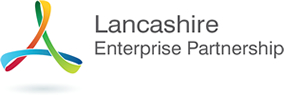 Growth DealMonitoring and Evaluation Framework – First DraftSpring 2015 Monitoring and Evaluating the Lancashire Growth Deal1. 	Introduction The Lancashire Growth Deal aims to realise the growth potential of the whole of Lancashire, building on key local economic assets including the universities and colleges, the Lancashire Advanced Engineering and Manufacturing Enterprise Zone, the Preston, South Ribble and Lancashire City Deal and high value business clusters in Central and East Lancashire, and the development of a renewal strategy for Blackpool. The Lancashire Enterprise Partnership (LEP) secured one of the country's most significant Growth Deals with over £234M competitively secured from the Government's Local Growth Fund (LGF). Our Growth Deal programme has an investment value of over £500m, with the capacity to generate nearly 8,000 jobs and create over 3,300 new homes. Monitoring and evaluation of the Growth Deal programme is required by Government and the LEP to enable them to understand what has been spent and what has been delivered, to provide information for reporting back to Ministers and the public, and for influencing future policy.Monitoring is of immense value to local partners as it allows them to review momentum towards the achievement of milestones and progress towards the creation of outputs.In respect of the Growth Deal, monitoring is defined as "the formal reporting and evidencing that spend and outputs are being delivered to target."The model for monitoring is based primarily around a core set of metrics covering the activities, outputs and outcomes associated with the main typologies of intervention.Evaluation has strong links to monitoring but allows more accurate judgements to be made of the effectiveness of interventions and to understand and learn "what works" in different areas and why. In respect of the Growth Deal, evaluation is defined as "the assessment of policy effectiveness and efficiency during and after delivery. It uses evidence around outcomes and impacts in order to assess an intervention's success."The LEP recognises there should to be a functional and meaningful relationship between monitoring and evaluation and has put in place mechanisms and resources to ensure this is embedded at the start of the Growth Deal period. The LEP is committed to ensuring that monitoring and evaluation add real value to its Growth Deal programme and that project sponsors are engaged in the process, rather than it merely being something "done" to them. The LEP and its Performance Committee will use the monitoring process to manage performance to ensure that the planned delivery is achieved. The LEP Board will receive quarterly Red/Amber/Green rated reports which will highlight key issues and actions which need to be resolved.  The LEP will continually assess the monitoring and evaluation information collected and will use it to further inform the Strategic Economic Plan and future investment proposals and to identify opportunities to achieve enhanced outcomes and impacts. The Shadow Growth Deal Implementation Board oversees the work of a monitoring and evaluation sub group and the County Council, the accountable body for the LEP, will ensure that the LEP's arrangements for monitoring and evaluation the Growth Deal will be implemented, in accordance with the LEP's Assurance Framework.The LEP and Government recognise that this Monitoring & Evaluation Framework needs to be a "living" document that will be revised periodically with flexibility built-in to ensure it remains fit-for-purpose throughout the Growth Deal period.This Monitoring and Evaluation Framework is subject to approval at the LEP Board meeting to be held on 17 March 2015. 2.	Development of the Monitoring Framework 2.1	Metric Development & Review In September 2014 the LEP asked Growth Deal project sponsors to review the expenditure and output information included in the Strategic Economic Plan (following an initial consultation exercise to inform this plan) and to identify any additional outputs appropriate to their project from those highlighted in the August 2014 BIS presentation on Monitoring and Evaluating Growth Deals. A list of monitoring metrics was forwarded to all project sponsors who were asked to identify which were relevant to their project. Projects were therefore ideally placed to respond to the publication on 30th September by Cabinet Office of a comprehensive draft list of core and supplementary monitoring metrics and definitions.  A comprehensive list of these metrics is attached at Appendix A. This second consultation exercise culminated in the submission to Government of a completed monitoring matrix in October 2014.  A parallel exercise was also undertaken with the Further Education Skills Capital projects and a monitoring matrix, containing details of all projects, was submitted to Government in October.A third consultation exercise was then undertaken with all project sponsors being asked to forecast targets against each of the metrics they had identified as being relevant to their project, profiled over the project lifetime. This exercise was completed in November 2014.The same process will be applied to projects in the Growth Deal extension announced in February 2015. A meeting was held between the LEP (officers of the accountable body), Department of Business Innovation and Skills and Cabinet Office in November to review the LEPs plans for monitoring and evaluation of the Growth Deal programme. Government expressed that they were comfortable with the monitoring matrix submitted and were satisfied with the progress that had been made. 2.2	Monitoring Framework Following the meeting with Government, the LEP reviewed the metrics which project sponsors had identified as being relevant to their individual projects in the context of those originally included within the SEP and existing good practice. Discrepancies and ambiguities were worked-through with project sponsors. Transport consultants for Transport for Lancashire, Jacobs, were asked to provide a critique on the appropriateness of the proposed project outputs identified by project sponsors for each of the transport projects. All projects will report quarterly on the top 3 metrics – "Expenditure", "Funding breakdown" and "In-kind resources provided." The remaining metrics are split into "Core Metrics" and "Project Specific Outputs and Outcomes" which are to be collected where relevant to the intervention, and "Additional Monitoring" for specific schemes. Agreed monitoring metrics by project are set out at Appendix B. 2.3	Monitoring frequencyThe LEP is required to provide quarterly monitoring updates as set out in Appendix A. All Year 1 (2015/16) Growth Deal projects are therefore subject to quarterly monitoring of those metrics which are required at this frequency and bi-annual or annual reporting for the remainder of their proposed outputs. The LEP, via its Performance Committee will also undertake periodic auditing of the monitoring and evaluation information provided by project sponsors to ensure accuracy and consistency. 2.4	Roles, responsibilities and resourcesAs data owners, project sponsors are responsible for collecting and submitting their monitoring data to the LEP in accordance with a series of pre-agreed quarterly, bi-annual or annual timescales. This will enable the LEP to analyse and collate data for submission to the Growth Deal Implementation Board, the LEP Board and to Government. All project sponsors have identified a named monitoring lead and have agreed to ensure the LEP is kept informed of personnel changes. Appendix C sets out project monitoring leads. The expectation from Government is that the monitoring of activity and output metrics would come from existing management information systems. Government is not providing additional resources to the LEP for the purpose of monitoring the Growth Deal. The Shadow Growth Deal Implementation Board oversees the work of a monitoring and evaluation sub group and the County Council, the accountable body for the LEP, will ensure that the LEP's arrangements for monitoring and evaluation the Growth Deal will be implemented, in accordance with the LEP's Assurance Framework. 3.	Development of an Evaluation Framework 3.1	Role of Evaluation Lancaster University was asked by the LEP to work alongside Lancashire’s wider higher education institutions in developing the principles for an evaluation framework to sit alongside and compliment the monitoring plan for the county’s Growth Deal. The LEP Evaluation Guidance document specifies that “Evaluations should serve to improve the efficiency and effectiveness of Deals (and their component interventions) as well as to estimate their effect”. The implication of this is that the Evaluation Plan should provide for both Formative (ongoing) and Summative (reflective) Evaluation. In line with this, the HE group led by Lancaster University has provided advice and guidance on the development of the Evaluation Plan and the development and management of a formative evaluation process of the whole Evaluation Plan. This has been undertaken in conjunction with establishing a project monitoring and programme management framework.  3.2	Review of Evaluation Options  All project sponsors were invited to an Evaluation Workshop arranged on behalf of the LEP by Lancaster University. This event, held in January 2015, provided an opportunity to bring together project sponsors to share ideas about evaluation options at an early stage in the Growth Deal programme. The programme for the workshop included sessions on mapping the growth deal projects' Inputs, Outputs and Outcomes, the use of Logic Models to create Project and Programme Evaluation Frameworks; and the use of Evaluation Tools to deliver and demonstrate success. Following the Evaluation Workshop, all projects submitted completed Logic Model Templates to Lancaster University and these will form a core part of project management and implementation arrangements. In addition to the Evaluation Workshop this Evaluation Plan was also informed by: Identification of the projects subject to formative evaluation to be covered by the University's evaluation activities. Whilst ongoing formative evaluation should be a key part of any project delivery it is not necessary for every project to be included for the following reasons:Some projects share similar assumptions (such as the constrained demand used to justify transportation problems or opportunities to satisfy demand for industrial or commercial floorspace, constraints on company growth through skills shortage), and similar activities and resource need; it is therefore possible to share a common evaluation methodology, both formative and summative (such as the nature and methods of data collection).In line with government guidance “It is better for LEPs to focus on producing a small number of high quality evaluations than to produce high coverage of their interventions by sacrificing evaluation quality.”It was recognised at this Workshop that there would be particular merit in undertaking more detailed formative evaluation on a number of selected projects. The purpose of this, and benefit to the Growth Deal programme, would be to;Identify exemplar projects to help promote the activities and achievements of the Growth Deal; Support the management of risk, especially of large scale and complex projects; Support the transfer of knowledge between projects clusters, for example skills; Generate innovation within sector; Provide knowledge and expertise for the use of new and emerging projects. 3.3	Determination of Evaluation Options  On the basis of the shared understanding of evaluation objectives the Evaluation Plan will incorporate a selection of key projects for more detailed formative review, and by focussing on those that display characteristics and the criteria noted in section 3.2 lessons learned and changes made can be shared between similar projects through a dissemination and workshop format, whilst supporting the ongoing programme and risk management.  The LEP has agreed that a selection of "upper tier" projects should be evaluated. These will be chosen to represent the breadth of activity being supported through the Growth Deal as well as its wide geographical spread. The projects selected for evaluation will also be of varying scale. Two levels are proposed for the evaluation (a) project level and (b) programme level;Project Level Evaluation will focus on the process of formative and summative evaluation within selected projects using an exemplar in each group as the focus of the evaluation team’s activities.  The activities will include:-Review of the Logic Models for the selected projects with the project team (including representatives from other projects); this will challenge the identified assumptions highlighting areas of relative structural weakness that will inform project planning; Support with the development of an evaluation framework at project level – this is likely to include advice and guidance on both interim outcome indicators and the development of instruments for data collection from potential beneficiaries  (since formative evaluation relies heavily on the collection of qualitative data it is important that these are correctly designed); if necessary the University will lead the development of exemplars through a process of semi-structured research interviews; Support on-going project planning and adjusted project inputs; and Supporting necessary change control and any adjusted outputs and outcomesServices at Programme Level will carry out a formative and summative evaluation across the projects to ensure that regular monitoring is carried out on a consistent basis every quarter. These services will consist of;Design of the evaluation framework including, but not limited to, the status of evaluation plans at project level, proposed dates for the commencement of formative and summative evaluation, progress with project delivery, outcome and impact reporting, exceptions reporting and any change control items arising from the project level evaluation.Quarterly review of the progress with programme level evaluation including but not limited to reporting on progress with impact collection and any changes suggested to the evaluation framework and change control requests arising from project level evaluation.Preparation of reports on formative evaluation to the LEP Growth Board.3.4	Roles, responsibilities and resourcesAs with monitoring activity, the expectation from Government is that evaluative activity will be undertaken from within existing resources and that no additional support will be made available to the LEP for the purpose of evaluating the Growth Deal. Sponsors of projects which are selected for evaluation will be expected to work with the evaluation team in supporting the evaluative activity which takes place.Appendix A – Core and supplementary monitoring metrics and definitionsAppendix C – Project metric selectionAppendix D – Project monitoring leads – to be inserted Mike BlackburnRegional Director of the North West BTCouncillor Maureen BatesonExecutive Director for the Regeneration Portfolio - Blackburn with Darwen Borough CouncilCouncillor Simon BlackburnLeader Blackpool CouncilEdwin BoothChair of E H Booth & Co LtdJames CarterDeputy Chair of the Eric Wright GroupGraham CowleyChief Operating Officer Capita SymondsMike Damms Nominee of East Lancashire Chamber of CommerceRichard EvansSenior partner of KPMG's Preston officeCouncillor Stuart HirstLeader of Ribble Valley Borough CouncilMalcolm McVicarCounty Councillor Jennifer MeinLeader Lancashire County CouncilDennis Mendoros Chief Executive Officer of Euravia LimitedCliff RobsonDirector Industrial Capability – BAE SystemsCouncillor Mark TownsendLeader Burnley Borough CouncilMike TynanDirector - Nuclear Advanced
Manufacturing Research CentrePurposeThis document provides a top-level summary of progress on implementation for the Lancashire LEP Growth Deal. Its primary purpose is to enable a regular dialogue between Lancashire and HMG at the programme level of the Growth Deal.Other features:This document sits above and does not replace local implementation plans. It is co-owned between HMG and the LEP and the contents should be agreed between both parties.The contents should be proportionate to the size of the deal - it doesn’t necessarily need to include every single project or every wider ask and offer in the deal, but it should reflect the priorities of both the LEP and HMG.All LEPs will complete this template in conjunction with their HMG lead.How it will be used:It will be a ‘live’ document that will evolve over the life of the Growth Deal.It should be reviewed and updated on at least monthly basis or more frequently if HMG and the LEP agree it is necessary.It will provide a ‘snapshot’ that enables HMG to report quickly and efficiently on progress to Ministers on a regular basis - LEPs can also use it as a reporting tool to key stakeholders.Blackpool Wider OfferAction / Milestones:1. Investor and Development Strategy for Blackpool Blackpool Growth Accelerator Strategy Strategy and short to medium term priorities approved – Spring 2015Central Leisure Quarter Specialist Leisure Agency Advice and Technical ConstraintsAppointment of Consultants – January 2015  (completed)Final report – April 2015Relocation of Lancashire Constabulary:Heads of terms agreed with Lancashire Constabulary – Spring 2015Design work – Spring 2015Planning application – Summer 2015Contract – Autumn 2015Build commence – Autumn 2015Financial transaction agreed – Winter 2015Purchase of CLQ lease – Winter 2016New premises operational  - Spring 2017  Relocation of Magistrates Court:GPU property review – January 2015Preferred property option/site selection – Summer 2015Development agreement – Winter 2015Build commence – Spring 2015Occupation – Winter 2017Relocation of County Court:Review of options – Summer 2015Vacate premises – Spring 2018Land disposal:Delivery Strategy agreed – Autumn 2015Revised Development Brief – Spring 2016 Procurement strategy – Summer 2016Development agreement – Spring 2017Disposal of site – Winter 2017Enterprise Zone – Blackpool Submission of Business Case to DCLG – January 2015 (completed) EZ Proposal – Government decision -  March 2015Establishment of Programme Board  - April 2015Design EZ Development Programme – April 2015 Preparation of Aviation Evaluation Study – Spring/Summer 2015 Preparation of Airport MasterplanCommission study – March/April 2015Study completion – May/June 2015Publication of Land Use Strategy – Summer 2015  Draft Stakeholder Agreement – Autumn 2015Draft Infrastructure Delivery Agreement – Autumn 2015  Delivery Vehicle Agreed – Winter 2015Landowner Delivery Agreement Signed – Early 2016Programme Board formally constituted – Early 2016Preparation of LDO commenced – Spring 2016Marketing Strategy commenced – Spring 2016 First infrastructure complete – Early 20172.  Measures to  address Blackpool Housing Market          Blackpool Full Council approval for business case and establishment of structures – February 2015           Submission of business case to HMG / HMT – February 2015         Blackpool Council approval to draw down – February 2015          HMT / BC agreement in place – March 2015          Company established and secondments in place – April 2105 First properties acquired – April 2015 3. Mental Health & Employment Integration Trailblazer (2-year 15/16-16/17) PilotSubmission of bid to PSTN – September 2014 (completed) Outcome of bid – Dec 2014.  £1.1m secured(successful)  (completed) Revised project specification  (local match, scale, control group) under development and subject to ESF match funding Independent evaluators appointed by Cabinet Office – Feb 2015Randomised control trials approach agreed for local evaluation – March 2015Awaiting ESF call for projects – anticipated March/April 2015Confirmation of 1st July 2015 start date with ESF co-financing – April 2015Integrated Team recruited – May / June 2015 Team established - First cohort recruited to programme -July 20153 month review – Oct 2015 Project completion– August 2017 4. Disadvantaged Adult Learners Pilot (1 year pilot)Stakeholder Meeting – November 2014 (completed) Development of pilot proposition – December 2014 (completed) Submission of Business Case to BIS – January 2015 (completed) Outcome of bid – March 2015Project group established – April 2015Pilot begins – Aug 2015Interim Report completed – February 2016Pilot project ends – July 2016Final Evaluation Report completed – August 20165.   West Lancs Borough Ccouncil HRAB Limit Increase CLG approval – Oct 2014 (completed)6.  Support Extension of SFB coverage to 90% by 20167.  Support Extension of SFB coverage to 95% by 20178. Shale and Onshore Regulatory Dialogue (BIS to  suggest further milestones) Hot desk (for Aberdeen based staff) established at Blackpool College – Jan 2105 9. Multi-LEP Nuclear Energy NetworkUKTI North West Energy Prospectus scoping mtg – Jan 2015 (completed)Production of UKTI North West Energy prospectus - June 2015 10. AEM Technology Centre LEP Board presentation on proposal - November 2014 (complete)Submission of preliminary Business Case to CLGU – November 2014 (complete)Outcome of Business Case – March 2015 Confirmation of revenue support and funding – March 2015Submission of ESIF revenue support bit – June 2015Confirmation of ESIF resources – January 2016Delivery milestones Delivery Milestones 11. Boost (£400k contribution – Sept 2015 – March 2016) ) this item could be removed altogether as not coming from LGFConfirmation of resource award allocation – Jan 2015 (complete)  Conclude Design of Business Support Infrastructure to be supported by ESIF – March 2015 Confirmation of Boost Extension to Sept 2015 – Feb 2015 (completed)Conclude procurement strategy for ESIF supported Business Support - March 2015 – including: a.       Identify gap from July 15 end of Boost until likely commissioning of new services will startb.      Commission Boost central services continuity contract using Growth Deal revenue supportc.       Commission interim Business Support offer using Growth Deal revenue support Business Consultation Event – March 2015ESIF Call – North West Growth Hubs – March 2015Initial round of Business support ERDF calls – June 2015 Commence local business support simplification process based on best practice from pilots. – Sept 2015 250 referrals to national business support programme  - March 2016 Project (contribution element) closure report – June 2016 Lead HMG/LEPStatus (s=started, c=completed)Key LGF Project Milestones1. Centenary Way Viaduct Maintenance   (£2.8m LGF)  Feasibility work - Q3 2014/15 (complete)  Acquisition of statutory powers - n/aDetailed design - Q4 2014/15 Procurement - Q4 2014/15LEP Full Approval - 21/04/2015Start of construction - Q2 2015/16Completion of construction - Q4 2015/16 2. Blackpool integrated Traffic Management (£ m LGF)Feasibility work - Q3 2014/15Acquisition of statutory powers - n/aDetailed design – Q1 2014/15Procurement - Q4 2015/16LEP Full Approval – Q3 September 2015Start of construction – Q3 October 2015/16Completion of construction – Q1 2017/183. Blackpool Bridges Maintenance (£ m LGF)Feasibility work - Q3 2014/15 (complete)  Acquisition of statutory powers - n/aDetailed design - Q4 2014/15Procurement - Q4 2014/15LEP Full Approval - 21/04/2015Start of construction - Q2 2015/16Completion of construction - Q4 2018/194. Blackburn Town Centre Improvements (£ m LGF)Feasibility work - Q4 2014/15Acquisition of statutory powers - Q4 2014/15Detailed design - Q4 2014/15Procurement - Q4 2014/15LEP Full Approval - Sep-15Start of construction - Q3 2015/16Completion of construction - Q4 2015/165. Preston City Centre to Bus Station Improvements (£6m LGF) Feasibility work – Q4 2014/15Acquisition of statutory powers - n/aDetailed design - Q1 2015/16Procurement – Q2 2015/16LEP conditional Approval - Sep-15Full approval - Dec 2015Start of construction – Q4 2015/16Completion of construction – Q3 2016/176. M55 to St Anne’s Link Road (£2m LGF)Feasibility work – Q4 2014/15Acquisition of statutory powers - Q4 2014/15Detailed design - Q1 2015/16Procurement - Q1 2015/16LEP Full Approval - 16/06/2015Start of construction - Q2 2015/16Completion of construction - Q3 2016/177. Heritage Based Visitor Attraction (£1m LGF)HLF Stage 2 announcement  - March 2016 LGF Grant funding agreement signed by Blackpool Council and Accountable Body - xx 2016Securing planning permission & Listed Building consent  - Feb 2016 Submission of independently appraised Business Case to (ref AF)– Summer 2016LEP approval to proceed – Autumn 2016Starting physical work on site – Jan 2017Attraction open – June 2018 8a) Energy HQ Status announcement – Autumn 2014 (completed)Business case review by SFA Capital Team – February 2015 (completed)Business case to Skills Board – March 2015 LGF Grant agreement signed by College and Accountable Body – April 2015 LEP approval to proceed – March 2015 Contract let – April 2015Start on site – May 2015Project complete – March 20178b) Runshaw Engineering Science and Innovation Business case review by SFA Capital Team – December 2014 (completed)Business case to Skills Board – January 2015 (completed)LEP approval to proceed – January 2015 (completed)LGF Grant agreement signed by College and Accountable Body – April 2015 Contract let – March 2015Start on site  - March 2015 (at risk) Project complete – Nov 2015Learner target achieved – financial plan assumes centre will reach full capacity in the year ended 31st July 2020 8c) Training 2000 Additional Engineering Training Equipment Business case review by SFA Capital Team – December 2015 (completed)Business case to Skills Board – March 2015 LEP approval to proceed – April 2015 LGF Grant agreement signed by College and Accountable Body – April 2015Equipment Purchased May to September 2015 Project complete  - Sept 2015                       Learner target achieved – within 2 years of project completion –July 2017                                                                                                                                                                                                                                                8d) Nelson and Colne Advanced Engineering and Manufacturing Innovation Centre Business case review by SFA Capital Team – December 2015 (completed)Business case to Skills Board – March 2015 LEP approval to proceed – April 2015 LGF Grant agreement signed by College and Accountable Body – April 2015 Start on site – April 2015Project complete – March 2016Learner target achieved – end of academic year 2016/178e) Blackpool & Fylde Estate improvement M&E system replacement Business case review by SFA Capital Team – January 2015 (completed)Business case to Skills Board – March 2015 LEP approval to proceed – April 2015 LGF Grant agreement signed by College and Accountable Body – April 2015 Delivery milestone 1 Start on site  - April 2016Project complete – March 20178f) Blackpool &Fylde Nautical College Maritime Engineering Business case review by SFA Capital Team – January 2015 (completed)Business case to Skills Board – March 2015 LEP approval to proceed – April 2015 Delivery milestone 1 Start on site  - April 2016Project complete - March 20178g) Blackpool & Fylde Nautical College Fire training (completed)Business case review by SFA Capital Team – January 2015Business case to Skills Board – March 2015 LEP approval to proceed – April 2015 LGF Grant agreement signed by College and Accountable Body – April 2015 Delivery milestone 1 Start on site  - April 2016Project complete - March 20178h) Myserscough FFITBusiness case review by SFA Capital Team – December 2014 (completed)Business case to Skills Board – March 2015 LEP approval to proceed – April 2015 LGF Grant agreement signed by College and Accountable Body – April 2015 Start on site  - June 2015Confirmation of local match October 2015 (??)Project complete – February 20179. Lancaster Health Innovation Park (£17m LGF)Establishment of Shadow Board chaired by Deputy VC at LU – March 2015Submission of full business case and supporting information to HMG – Oct 2014 (completed)response from HMG on Business Case  - Dec 2014 "approved" (completed)Confirmation of HFCE Funding –summer 2015Complete Masterplanning – summer 2015ERDF funding call – 2016Confirmation of all funding sources –2016 LEP approval to proceed –2016LGF Grant funding agreement signed by LU and Accountable Body - Sept 2015Secure detailed Planning Permission – Nov 2015Start on site – 2016Scheme complete – 201810. Blackburn to Bolton Rail Corridor Initial scheme design and relevant business case signed off by the LEP for Conditional Approval - 10/02/2015 – completed Feasibility work - (complete)  Acquisition of statutory powers - Q4 2014/15Detailed design - Q4 2014/15Procurement - Q4 2014/15LEP Full Approval - 21/04/2015Start of construction - Q1 2015/16Completion of construction - Q1 2016/1711. Burnley Pendle Growth Corridor (£8m LGF)Feasibility work - Q3 2014/15Acquisition of statutory powers - Q4 2015/16Detailed design - Q1 2015/16Procurement - Q1 2015/16LEP Full Approval - 16/06/2015Start of construction - Q2 2015/16Completion of construction – Q4 2017/1812. East Lancashire Cycle Network (£2.6m LGF)Feasibility work - Q3 2014/15 (complete)  Acquisition of statutory powers - Q4 2014/15Detailed design - Q4 2014/15Procurement - Q4 2014/15LEP Full Approval - 21/04/2015Start of construction - Q1 2015/16Completion of construction - Q4 2018/1913. Preston Western Distributer (£58.1m LGF)Initial scheme design and relevant business case signed off by the LEP for Conditional Approval – April 2016Feasibility work - Q2 2014/15Acquisition of statutory powers - Q4 2016/17Detailed design - Q2 2016/17Procurement - Q3 2017/18LEP Full Approval - Dec-17Start of construction - Q4 2017/18Completion of construction - Q3 2019/2014. A6 Broughton ByPass (£15.5m LGF)Initial scheme design and relevant business case signed off by the LEP for Conditional Approval - 16/06/2015Feasibility work - CompletedAcquisition of statutory powers - Q4 2014/15Detailed design - Q3 2014/15Procurement - Q2 2015/16LEP Full Approval - Sep-15Start of construction - Q3 2015/16Completion of construction - Q4 2016/1715. Blackpool Town Centre Green Corridors Feasibility work - Q1 2015/16Acquisition of statutory powers - n/aDetailed design - Q3 2015/16Procurement - Q4 2015/16LEP Full Approval - Apr-16Start of construction - Q1 2016/17Completion of construction - Q4 2019/2016. Blackpool – Fleetwood Tramway Extension Initial scheme design and relevant business case signed off by the LEP for Conditional Approval - Feb-16 Feasibility work - Q3 2015/16Acquisition of statutory powers - Q3 2016/17Detailed design - Q3 2016/17Procurement - Q4 2016/17LEP Full Approval - Apr-17Start of construction - Q1 2017/18Completion of construction - Q2 2018/1917. Darwen East Distributer Feasibility work - Q4 2015/16Acquisition of statutory powers - Q3 2016/17Detailed design - Q1 2016/17Procurement - Q3 2016/17LEP Full Approval - Feb-17Start of construction - Q1 2017/18Completion of construction - Q4 2018/19StatusOutputs2015/162015/162015/162015/16Indicative16/17Indicative17/18Indicative18/19 – 20/21Q1Q2Q3Q4AnnualAnnualAnnualSpend Profile [£ figure][£ figure][£ figure][£ figure][£ figure][£ figure][£ figure]Jobs[a narrow band covering the year][a narrow band covering the year][a narrow band covering the year][a narrow band covering the year][slightly wider band][a slightly wider band][a wide band]HousingLeverageRoadsLand / PropertyBusiness SupportSkillsOther 1Other 2Implementation actionsConditionTimescaleLead HMG/LEPStatusImplementation actionsAssurance Framework LEP and SFA sign MOU for Skills Capital (Completed)Assurance framework (AF)  principles approved by LEP Board (completed) Draft AF Stakeholder engagement Draft AF considered by Accountable Body Scrutiny CommitteeDraft AF approved by LEP Final AF approved by Accountable Body Accountable Body confirm to HMG that AF has been prepared and approvedAF published on LEP websiteAF reviewed GovernanceTerms of Reference for Growth Deal Programme Implementation Board approved by LEP Board Skills Board terms of reference revisions approved by LEP Board LEP Board agree to establish Performance Committee  Delivery ManagementAll project boards and working groups in place (for Year 1 projects) Year 1 Delivery Plan approved by LEP Board CommunicationsGrowth Deal Communications Protocol agreed. Year 1 Growth Deal Communications Plan approved by LEP Board Monitoring and EvaluationMonitoring and Evaluation  Framework approved by LEP Board Framework submitted  to HMGDetailed Evaluation options agreed  by LEP Board  Quarterly monitoring systems and resources established Dec 2014 Feb 2015 March 2015March 2015 March 2015 April  2015 April 2015April  2015 April 2016 April 2015March 2015 March 2015 April  2015 June 2015 April 2015 June 2015 March  2015 April 2015April 2015  April 2015 LEP /SFA LEP LEP LEP / ABLEP ABABLEP LEP AP LEPLEPProject sponsors LEP LEP / Projects sponsors LEP LEP ABLEP AB Risk Monitoring RiskAction suggested/implementedContact ResponsibleReview DateRisk Monitoring [Should cover top risks to the successful delivery of the deal - can be at programme level or risks to individual projects that could have a detrimental impact on delivery or where there are interdependencies.]Blackburn to Bolton Rail Corridor Capacity ImprovementsCritical Risk:Measures to mitigate Risk:Signalling design – record availability due to demand from other schemesThe necessary records are being pre-ordered, and the design works will be planned to fit the availability of each record.Signalling testing and commissioning resource availabilityThe Contractor has in house resources, which have been confirmed. This will be further assured by the provision of a list of individuals by name, together with personal competence, approximately 3 months before the commissioning.Retaining wall renovation – access to undertake worksInitial proposal would require access from gardens abutting the railway which have been extended on to railway land. Alternative approaches are being identified to avoid potential conflict.Drainage – identification of acceptable solution for culvertsDiscussions are ongoing with the relevant Asset Manager to confirm that the previously agreed options are still acceptable.Farnworth tunnel blockadeThe programme is planned to fit within the Farnworth tunnel blockade. An extension to the blockade may present opportunities to further de-risk the Blackburn-Bolton programme. A deferral of the Farnworth blockade would necessitate further discussions with BwDC and Northern Trains to identify a mutually acceptable opportunity to undertake the works.Blackburn Town Centre Highway ImprovementsCritical Risk:Measures to mitigate Risk:Acceptance of scheme from Morrisons Supermarket given the highway change to the delivery access for the store. Disruption to store trade may also present a risk in terms of compensation claimsEarly negotiation with Morrisons and agreement on design and traffic management to maintain access for deliveries during construction.Detailed design not completed in timeEarly appointment of design consultants at Capita. This has already begun.Scheme design may impact on future development of the Thwaites and Old market sites.Consider possible site access solutions and ensure these are incorporated within the agreed designTraffic disruption during the delivery phaseEarly assessment of traffic management requirements.Heritage Based Visitor Attraction – BlackpoolCritical Risk:Measures to mitigate Risk:Failure to secure HLF Round 2 supportHigh quality application.  Close liaison & support from HLF throughout development phaseFailure to secure planning permission & Listed Building consentActive involvement of Built Heritage Manager in project.  Early discussions with English Heritage and Theatres Trust already commenced.  Continued close liaison with English Heritage, Theatres Trust and Planning Dept.Project overspendRobust project management in place.  Detailed investigative surveys undertaken in development phase to identify key infrastructure requirements.Appointment of key project team membersHLF development phase funding has enabled recruitment of key individuals.  Core team will be in place by December 2014.Preston Shared SpaceCritical Risk:Measures to mitigate Risk:Unforeseen obstructions to implementation of schemeRigorous investigation and planningCost escalating beyond funds availableRobust estimating / sensitivity testing / contingency. Control / warning processesTraffic issues affecting construction programme / processPre-consideration of traffic issues and determination of traffic management needs Delays to project delivery programmeRigorous investigation, planning and monitoring built into project. The delivery plan allows adequate time for delays which may occur, to ensure project delivers within agreed programmeCentenary WayCritical Risk:Measures to mitigate Risk:Land AccessCanal and River Trust beneath one of the spans. Early consultation is being undertaken between LCC and CRT to ensure this will not be a problem. Temp works to be designed to ensure canal will not need to be closed.  New Bearing DesignExperienced Bridge Design Engineer has been appointed who has been working on the analysis of the bridge monitoring for the last 4 years. 2 stage procurement process to ensure contractor has relevant experience in supplying and manufacturing bearings on similar schemes in place. Longer mobilisation period allowed in procurement programme to reduce risks of delays.Submission of Strategic Outline Business CaseInexperience in design team of producing these reports. Liaison with transport Planning and Jacobs who have more experience in delivering these reports is underway. Lack of Suitable Tender SubmissionLCC electronic tendering system is proving difficult to use and putting off prospective tenderers. Contact with prospective tenders to encourage them to sign onto the system early and support from LCC procurement team will be provided.Blackpool Bridges MaintenanceCritical Risk:Measures to mitigate Risk:Major disruption to road traffic due to possible imposition of weight/width restrictions, with consequential effects on business, growth and tourism in the area  A project-specific risk register, to be updated/monitored on a monthly basisMajor disruption to rail routes in and out of Blackpool due to failing bridgesEarly liaison with Network Rail Outside Party Engineers to develop and optimise solutionsStatutory undertakers’ plant and equipment within the bridge deck requiring diversion or temporary supportAdvanced provisional planning with statutory undertakersAvailability of track possessionsEarly liaison with Network Rail Outside Party Engineers to plan track possessionsBlackpool Integrated Traffic ManagementCritical Risk:Measures to mitigate Risk:Cost of specialist equipment increasesContingency and equipment scope reviewProgramme delaysRisk register completeWeather impactsRisk register updatedEquipment resilienceTo be addressed with suppliersEast Lancashire Strategic Cycleway NetworkCritical Risk:Measures to mitigate Risk:Availability/resources of design, property and legal input Secure external resources if requiredLength of time to secure landowner agreementsInclude costs for compensation in overall programming, consider the need for use of creation/compulsory purchase powers Overall strategic network not completed within the lifetime of the programme Completion of the East Lancashire Cycleway Strategy to identify current gaps and potential future links Cycleways not reaching their full potential/being used by less people than forecast.Engaging with public health & local communities to ensure routes are attractive and interesting to use.  Use of signage, interpretation, arts & marketing to maximise engagement. Burnley / Pendle Growth Corridor Critical Risk:Measures to mitigate Risk:An inability to secure local contributions from partner organisations would mean that the budget profile would not be met, requiring alternative funding to be found and/or an amended/reduced programme.  On-going dialogue with Burnley and Pendle Councils to confirm the funding and agree appropriate arrangements.  Seek formal confirmation of LCC contribution.If appropriate land acquisitions are not secured it may not be possible to progress schemes without significant design amendments and could result in the delivery of a sub-optimum scheme.  Site acquisition negotiations are on-going.  Partners are supporting site owners with identifying alternative sites and premises to facilitate their potential relocation.  Alternative schemes designs are being drawn up should acquisition not prove possible.  An ability to secure contractors and materials because of capacity issues within the market could affect project and programme delivery putting spend and delivery timescales at risk.  Early discussions with key contractors and particularly LCC Operations Team to discuss the appropriate phasing of works to minimise any adverse impact on capacity.  Procurement items to be identified at the earliest opportunity and built in to the construction programme.  Strong relationship management with suppliers and contractors.  The programme of works will be undertaken over relatively tight timescales and alongside other planned non-Growth Deal supported works to the highway infrastructure in the area.  This could result in significant disruption to the network.   Minimising network disruption has been one of the key over-arching factors taken into account when developing the overall programme of works.  It will also be important to have a strong communications plan to sit alongside the programme of works.  M55 to St Anne's Link Road Critical Risk:Measures to mitigate Risk:Pre-delivery risk (to provide funding/finance)LCC to 'cash flow' the private sector contribution, underwritten by a payment plan/payment triggers/financial securityClose partnership working with the Developer, underpinned by;  legals to agree land values (independently assessed); direct access to the adopted highway network at all stages for bonded plots to ensure no land is locked; a bond for a sufficient proportion of the housing site in lieu of a financial bond; ensure access to all services and utilities  Access to additional public funding to cover funding shortfall (Fylde BC are to secure £2m via the New Homes Bonus)HCA to offer potential finance options for the associated east-west infrastructure road Statutory Process (Planning Permission/CPO) The link road was included in the Fylde Borough Council Local Plan 1996-2006 (adopted in May 2003). This link remains in the current adopted plan as Policy (TR13 - Fylde Borough Local Plan) and safeguards land for the construction of this link road on the grounds that a new direct link road is necessary, given the status of Lytham St Anne's as a main urban area in which substantial amounts of new growth will need to be accommodated. The link road has recurred planning permission.The link road is in line with agreed priorities of the Lancashire LTP3 Strategy.     The link road is supported in the Local Plan Preferred Options, and is an identified project in the Fylde Coast Transport Masterplan. As such the project has been evidenced as being necessary, sustainable and deliverable.An Endowment contribution has been included in the overall project costs for mitigation against the loss of farmland and for the support of a nature park     Development/planning conditions change ie trigger points/variationsPlanning permission and conditions will be established prior to any public sector funding/finance agreements, ensuring that the residential/commercial development outputs (at currently determined volumes) are dependent upon the link roadFylde BC are a project partner, part-funder and planning authority therefore will endeavour to ensure no significant and unreasonable variation in planning permission conditions  Project delivery risk Robust project planning underpinned by project plan (to accommodate the ecological calendar), comprehensive survey, design and procurementLancaster Health Innovation ParkCritical Risk:Measures to mitigate Risk:Site AcquisitionThe Science Park site (owned by Lancaster City Council) will be purchased by the University. Terms are verbally agreed between parties with a formal offer now made.The University / Innovation Campus retain an interest in Lancaster City Council's owned land to the north of Bailrigg Lane for a) an integrated residential component to the overall masterplan and b) additional expansion space. Terms for this site will be agreed following completion and financial close of the Science Park site acquisition.Masterplanning, Planning, Highways and UtilitiesA revised masterplan is required now to be completed by Christmas 2015. Associated technical studies to be undertaken in parallel. The detailed consent for the highways scheme will be implemented, following discharge of conditions. Reserved matters for the B1 uses only will be implemented, based on the existing outline consent. A new application for the Faculty only buildings will be worked up. An application for the residential elements on land north of Bailrigg Lane will follow in turn.     3.   ProcurementA procurement options paper is being discussed with 'a minded to approve' Carillion appointed to project manage the scheme and deliver certain defined projects (to be defined) under the terms of the Lancashire Regeneration Property Partnership. Final checks on their proposal in relation to value for money, design quality and governance, are underway.     4.   Match FundingThe University has committed £5m from its capital plan for Phase 1 of the Health Innovation Campus. Discussions are underway with HEFCE to secure£7-8m from their Catalyst Fund, an EOI has been submitted and a follow up meeting and visit to the University is being arranged. The University are in discussions with the LEP as regards funding from the forthcoming ESIF programme for Lancashire. It is envisaged that both a revenue and capital bid will be submitted into the preliminary calls as they are launched.1. CORE METRICS - to be collected for all projects and programmes1. CORE METRICS - to be collected for all projects and programmes1. CORE METRICS - to be collected for all projects and programmes1. CORE METRICS - to be collected for all projects and programmes1. CORE METRICS - to be collected for all projects and programmes1. CORE METRICS - to be collected for all projects and programmesInputsUnitFrequencyDefinitionData sourceIssues / further informationExpenditure£, by sourceQExpenditure defrayed directly on the intervention, broken down into LGF funds, other public sector funds and private funds.

Where expenditure takes the form of grant support to applicants (e.g. skills capital, some business support), the amount of grant paid to successful applicants should be reported (not the amount approved).LEP MIFunding breakdown£, by sourceQNon LGF Funding delivered - including public, private and third sector match funding, broken down by source. This should not include in-kind contributionsLEP MIIn-kind resources providedqualitativeQLand, buildings or other assets provided to resource the interventionLEP MIOutcomesOutcomesOutcomesOutcomesOutcomesOutcomesJobs connected to the interventionFTEsAPermanent paid full time equivalent jobs that are directly connected to the intervention, measured by FTE at predetermined "impact sites". This includes:
- Employment on occupied commercial premises (in the case of site development)
- Employment in supported enterprises (in the case of business or innovation support)
- Employment in FE space directly improved or constructed by the intervention
"Impact" sites are those sites where there has been a demonstrable unlocking impact as a result of Growth Deals projects (e.g. transport, skills capital) - these sites of "impact" are to be mutually agreed by LEP/HMG in advance of reporting. Excludes jobs created solely to deliver the intervention, e.g. construction jobs.Scheme sponsorLikely to require primary survey work. Employment is counted gross - no account of deadweight or displacement at the monitoring stage.Commercial floorspace constructedsq m, by classAFor both direct employment sites and "impact" sites, the area and class of commercial floorspace completed. "Impact" sites are defined as for jobs created above. Floor areas should be measured in accordance with the RICS Code of measuring practice (6th edition) 2007. A building should be classified as completed once it is on the non-domestic rating list.Scheme sponsorNeed to define and agree "impact" sites in advance - can we articulate some criteria relating to planning or access? Need to demonstrate the credibility of that outcomes can be attributed (on balance) to the project. Likely to require primary survey work. Does not take account of refurbished floorspace.Housing unit starts#AFor both direct housing sites and "impact" sites, the number of housing units completed. "Impact" sites are defined as for jobs created above.Scheme sponsorSame issues as defining commercial floorspace above around establishing impact sites.Should we break this up into class of housing? E.g. affordable housing?Housing units completed#AFor both direct housing sites and "impact" sites, the number of housing units completed. "Impact" sites are defined as for jobs created above.Scheme sponsorSame issues as defining commercial floorspace above around establishing impact sites.

Should we break this up into class of housing? E.g. affordable housing?2. PROJECT SPECIFIC OUTPUTS AND OUTCOMES - to be collected where relevant to the intervention2. PROJECT SPECIFIC OUTPUTS AND OUTCOMES - to be collected where relevant to the intervention2. PROJECT SPECIFIC OUTPUTS AND OUTCOMES - to be collected where relevant to the intervention2. PROJECT SPECIFIC OUTPUTS AND OUTCOMES - to be collected where relevant to the intervention2. PROJECT SPECIFIC OUTPUTS AND OUTCOMES - to be collected where relevant to the intervention2. PROJECT SPECIFIC OUTPUTS AND OUTCOMES - to be collected where relevant to the interventionActivity/Output CharacteristicsActivity/Output CharacteristicsActivity/Output CharacteristicsActivity/Output CharacteristicsActivity/Output CharacteristicsActivity/Output CharacteristicsTransportTransportTransportTransportTransportTransportTotal length of resurfaced roadskmQLength of road for which maintenance works have been completedScheme sponsor MITotal length of newly built roadskmQLength of road for which works have been completed and now open for public useScheme sponsor MITotal length of new cycle wayskmQLength of cycle way for which works have been completed and now open for public useScheme sponsor MIType of infrastructure delivereddrop down listB/AIdentify what has been constructed as a result of the project - utilise units where appropriate e.g. length of cycle pathScheme sponsor MILimit to how long of a list will be provided so interventions will have scope to supplement with other typesType of service improvement delivereddrop down listB/AIdentify the nature of service improvement as a result of the intervention e.g. improved bus serviceScheme sponsor MILand, Property and Flood ProtectionLand, Property and Flood ProtectionLand, Property and Flood ProtectionLand, Property and Flood ProtectionLand, Property and Flood ProtectionLand, Property and Flood ProtectionArea of site reclaimed, (re)developed or assembledhaQArea of land directly improved by the project that is now suitable for commercial development where previously it was unattractive to commercial developers. Reclaimed: making the land fit for use by removing physical constraints to development or improving the land for hard end use; providing services to open it up for development, e.g. provision of utilities or service roadsScheme sponsor MIUtilities installeddrop down list and kmQIdentify what has been constructed as a result of the project. Drop down list: water pipe; gas pipe, electric cables, internet cable. And km of cabling/pipingScheme sponsor MIArea of land experiencing a reduction in flooding likelihood (ha)haQArea of land with a reduced likelihood of flooding as a result of the projectScheme sponsor MIBusiness Support, Innovation and BroadbandBusiness Support, Innovation and BroadbandBusiness Support, Innovation and BroadbandBusiness Support, Innovation and BroadbandBusiness Support, Innovation and BroadbandBusiness Support, Innovation and BroadbandNumber of enterprises receiving non-financial support#, by type of supportQNumber of SMEs receiving support (inc. advice and training) with the intention of improving performance (i.e. reduce costs, increase turnover/profit, innovation, exporting). Value of the support should be a minimum of £1,000, calculated at Gross Grant Equivalent (see ERDF guidance) or a minimum of 2 days of consulting advice.Scheme sponsor MINumber of new enterprises supported#QAs above, but businesses that have been trading for less than three years.Scheme sponsor MINumber of potential entrepreneurs  assisted to be enterprise ready#QNumber of individuals receiving non-financial support (i.e. advice or training) with the intention of commencement of tradingScheme sponsor MINumber of enterprises receiving grant support#QNumber of SMEs receiving grant funding support with the intention of improving performance (i.e. reduce costs, increase turnover/profit, innovation, exporting). To be counted where the support is at least £1,000.Scheme sponsor MINumber of enterprises receiving financial support other than grants#QNumber of SMEs receiving funding support in the form of equity or repayable loan instruments with the intention of improving performance (i.e. reduce costs, increase turnover/profit, innovation, exporting). Counted where amount of support is at least £1,000.Scheme sponsor MIAdditional businesses  with broadband access of at least 30mbps#QFor broadband interventions only:
number of additional commercial premises that, as a result of intervention, now have the option to access broadband of at least 30mbps (average), where this was not previously the caseScheme sponsor MISkills CapitalSkills CapitalSkills CapitalSkills CapitalSkills CapitalSkills CapitalNew build training/learning floorspacesq mQThe amount of "new build" training/learning floorspace constructed. Figures to be provided following completion.LEP to record from Post Occupancy Evaluation reports (standard reports submitted to SFA  on project completion) and/or project implementation reports submitted by colleges/providers  Refurbished training/learning facilitiessq m (where FE colleges are involved, by estate grading)QThe amount of new training/learning floorspace refurbished to improve building condition and/or fitness for purpose. For FE colleges, this should be by estate grading. Figures to be provided following completion.LEP to record from Post Occupancy Evaluation reports and/or project implementation reports submitted by colleges/providers  Unlike FE Colleges, there is no formal building condition benchmarking system for private providers – however the overall amount of floorspace refurbished will be sufficient for private providers.Floorspace rationalisedsq mQThe amount of overall floorspace reduced following completion of the project through, for example, demolition or disposal. Figures to be provided following completion.LEP to record from Post Occupancy Evaluation reports and/or project implementation reports submitted by colleges/providers  OutcomesOutcomesOutcomesOutcomesOutcomesOutcomesTransportTransportTransportTransportTransportTransportFollow on investment at site£, by sourceAFor "impact" sites, the volume of public, private or third sector investment undertaken at the site over and above that directly associated with the Growth Deals project, where there is a demonstrable link with the Growth Deals project. This should not include in-kind contributions. "Impact" sites are those sites where there has been a demonstrable unlocking impact as a result of the Growth Deals transport project - these sites of "impact" are to be mutually agreed by LEP/HMG in advance of reporting.Scheme sponsorNeed to define and agree "impact" sites in advance - defined by LEPs so as to maintain the credibility that outcomes can be attributed (on balance) to the project
Likely to require primary survey work. Deliberately constructed as a gross measure, no correction for deadweight or displacement to be applied at this stage.Commercial floorspace occupiedsq m, by classAFor "impact" sites, the area and class of commercial floorspace completed that is currently occupied by commercial tenants. "Impact" sites are those sites where there has been a demonstrable unlocking impact as a result of the Growth Deals transport project - these sites of "impact" are to be mutually agreed by LEP/HMG in advance of reporting.Scheme sponsorLikely to require primary survey work
Impacts are gross - no account of displacement. This outcome is a further link of the chain proceeding from follow-on investment rather than a completely separate outcomeCommercial rental values £/sq m per month, by classAThe market rate for leasing commercial floorspace at the "impact" siteScheme sponsorLand, Property and Flood ProtectionLand, Property and Flood ProtectionLand, Property and Flood ProtectionLand, Property and Flood ProtectionLand, Property and Flood ProtectionLand, Property and Flood ProtectionFollow on investment at site£, by sourceAFor the project site, the volume of public, private or third sector investment undertaken at the site over and above that directly associated with the initial Growth Deals project, where there is a demonstrable link with the Growth Deals project. This should not include in-kind contributions.Scheme sponsorAs for equivalent transport metric aboveCommercial floorspace refurbishedsq m, by classAFor project sites, the area and class of refurbished commercial floorspace. Floor areas should be measured in accordance with the RICS Code of measuring practice (6th edition) 2007.Scheme sponsorLikely to require primary survey workCommercial floorspace occupiedsq m, by classAFor project sites, the area and class of commercial floorspace constructed/refurbished that is currently occupied by commercial tenants.Scheme sponsorAs for equivalent transport metric aboveCommercial rental values £/sq m per month, by classAThe market rate for leasing commercial floorspace at the project sitesScheme sponsorBusiness Support, Innovation and BroadbandBusiness Support, Innovation and BroadbandBusiness Support, Innovation and BroadbandBusiness Support, Innovation and BroadbandBusiness Support, Innovation and BroadbandBusiness Support, Innovation and BroadbandFinancial return on access to finance schemes%AThe financial return to the scheme associated with revolving/repayable access to finance interventions - measured as a % return on initial investment. Scheme sponsor MISkills CapitalSkills CapitalSkills CapitalSkills CapitalSkills CapitalSkills CapitalFollow on investment at site, including revenue funding£, by sourceAFor the project site, the volume of public, private or third sector investment undertaken at the site (including revenue funding, for example for training courses) over and above that for the Growth Deals project, where there is a demonstrable link with the Growth Deals project. This should not include in-kind contributions.College/SFA dataPost code for new build sitesqualitativeAPost code for new build sites, for matching with SFA databaseScheme sponsor MI

This information can potentially be used by the SFA to draw out metrics on learners and qualifications at the site level, to be shared with LEPs.3. ADDITIONAL MONITORING - for specific schemes (see below)3. ADDITIONAL MONITORING - for specific schemes (see below)3. ADDITIONAL MONITORING - for specific schemes (see below)3. ADDITIONAL MONITORING - for specific schemes (see below)3. ADDITIONAL MONITORING - for specific schemes (see below)3. ADDITIONAL MONITORING - for specific schemes (see below)Transport - to be collected for all projects/programmes involving more than £5m public funding and where these metrics and the collection points are relevant to the interventionTransport - to be collected for all projects/programmes involving more than £5m public funding and where these metrics and the collection points are relevant to the interventionTransport - to be collected for all projects/programmes involving more than £5m public funding and where these metrics and the collection points are relevant to the interventionTransport - to be collected for all projects/programmes involving more than £5m public funding and where these metrics and the collection points are relevant to the interventionTransport - to be collected for all projects/programmes involving more than £5m public funding and where these metrics and the collection points are relevant to the interventionTransport - to be collected for all projects/programmes involving more than £5m public funding and where these metrics and the collection points are relevant to the interventionAverage daily traffic and by peak/non-peak periods# vehiclesB/AAverage daily traffic by direction; AM, Inter- and PM peak hour traffic flows by directionAutomatic Traffic Counters; Manual Classified CountsData collection location depends on the potential impact of transport schemes. Peak/inter-peak is defined based on local traffic flows. This applies to most transport interventions.Average AM and PM peak journey time per mile on key routes (journey time measurement)hr/mileB/AAverage AM and PM peak journey time per mile on key routesTrafficmaster data; Automatic Number Plate RecognitionTraffic congestion statistics reported across whole intervention area and on key corridors targeted for investmentAverage AM and PM peak journey time on key routes (journey time measurement)minutesB/AAverage AM and PM peak journey time on key routesJourney time surveysData collection location depends on the potential impact of transport schemes.Day-to-day travel time variabilityminutesB/AStandard deviation of AM and PM peak hour journey timeJourney time surveys; Trafficmaster dataThis applies to highway/public transport intervention on key corridors targeted for investmentAverage annual CO2 emissionstonnesB/AAverage annual CO2 emissionsUse the Local Authority Carbon Tool based on distance travelled, vehicle speed and vehicle mixReport across whole intervention areaAccident rate# by severityB/ANumber of accidents and accident rate by severity and class of roadSTATS 19 Accident dataReport on key roads/junctions/area targeted for improvement. This metric applies to those schemes which are anticipated to have a significant impact on accidents.Casualty rate#  by severityB/ANumber of casualties and casualty rate by severity and class of road userSTATS 19 Accident dataReport on key roads/junctions/area targeted for improvement. This metric applies to those schemes which are anticipated to have a significant impact on accidents.Nitrogen Oxide and particulate emissionsNOX (tonnes); PM10 (µg/m3)B/ANOX emissions in tonnes per year; PM10 concentrations per yearAir quality monitoring surveyAffected network is defined as the existing route, the new route, or an improved route on which traffic flow changes are considered to be significant. This metric applies to those schemes which are anticipated to have a significant impact on air quality.Traffic noise levels at receptor locationsLA10, 18hr (dB)B/ATraffic noise levels at receptor locationsAutomatic Traffic Counters (18 hour Annual Average Weekday Traffic, composition of traffic - % Heavy Goods Vehicles, average traffic speeds); Noise monitoring surveyThis depends on the scale of the proposed project, the site and local circumstances, and the location of sensitive receptors. This metric applies to those schemes which are anticipated to have a significant impact on noise.Annual average daily and peak hour passenger boardings#B/AAnnual average daily passenger boardings; AM, inter- and PM peak hour passenger boardingsBus/rail ticketing data; Manual counts at stops/stationsThe data collection method/location depends on the bus/rail/sustainable transport package.Bus/light rail travel time by peak period MinutesB/AAM and PM peak bus/light rail travel timeBus journey time surveys or Automatic Vehicle Location data; Rail journey timetableThe data collection method/location depends on the bus/rail/sustainable transport package.Mode share (%)%B/AAM and PM peak proportion of trips for different travel modesAutomatic Traffic Counters; Manual Classified CountsNeed to define study area / specific site. This metric applies to bus/rail/sustainable transport package.Pedestrians counts on new/existing routes (#)#B/APedestrians counts on new/existing routesManual counts; Video camerasThis applies to sustainable transport initiatives for walking.Cycle journeys on new/existing routes (#)#B/ACycle journeys on new/existing routesManual cycle counts; Automatic cycling counters; Video camerasThis applies to sustainable transport initiatives for cycling.Households with access to specific sites by mode within threshold times (#)#B/AHouseholds with access to specific sites within 20/40 minutes using public transport/walking, car and cycleAccessibility statistics published by DfT; Produce bespoke accessibility measures and travel time calculations using off-the-shelf softwareThe specific sites targeted for transport schemes.Business Support, Innovation and Broadband - to be collected where more robust evaluation is planned and where these metrics are relevant to the interventionBusiness Support, Innovation and Broadband - to be collected where more robust evaluation is planned and where these metrics are relevant to the interventionBusiness Support, Innovation and Broadband - to be collected where more robust evaluation is planned and where these metrics are relevant to the interventionBusiness Support, Innovation and Broadband - to be collected where more robust evaluation is planned and where these metrics are relevant to the interventionBusiness Support, Innovation and Broadband - to be collected where more robust evaluation is planned and where these metrics are relevant to the interventionBusiness Support, Innovation and Broadband - to be collected where more robust evaluation is planned and where these metrics are relevant to the interventionDetail of successful and unsuccessful applicantsOn-goingAdministrative database covering company name, address, post code and CRN - company reference number. Named contact, telephone number and email address (and consent for being contacted). This should be captured for both successful and unsuccessful applicants.Scheme sponsor MIRequired for robust long term evaluationBeneficiary characteristics (business age, size, sector)On-goingCollected at the point of initial contact with business:
- Age: year of business registration / founding year
- Size: turnover and employment
- Sector: to SIC (2007) one digit level (or higher)Scheme sponsor MIOther support provided to applicant firm£, by schemeOn-goingOther types of support received by successful applicants; covering the scheme, timing, type and value (£) of support receivedScheme sponsor MINumber of entrepreneurial readiness assists progressing to full trading#AThe number of potential entrepreneurs assisted that have subsequently progressed to full tradingScheme sponsorWill require a bespoke survey of beneficiaries - could do on a sample basis.Number of enterprises assisted to cooperate with research entities/institutions#AThe number of treated SMEs working jointly with research entities after assistance has been given. Should be counted up to 3 years following support. Knowledge transfer is about transferring good ideas, research results and skills between the knowledge base and business to enable innovative new products and services to be developedScheme sponsorNumber of enterprises supported to introduce new to the market products#AThe number of treated SMEs that successfully introduce a new-to-market product after assistance has been given. Product should be available for commercial purchase. Should be counted up to 3 years following support.Scheme sponsorNumber of enterprises supported to introduce new to the firm products#AThe number of treated SMEs that successfully introduce a new-to-firm product after assistance has been given. Product should be available for commercial purchase Should be counted up to 3 years following support.Scheme sponsorLancaster University – Health Innovation ParkJobs connected to the interventionCommercial floorspace constructedNumber of enterprises receiving non-financial supportNumber of enterprises assisted to cooperate with research entities/institutionsNumber of enterprises supported to introduce new to the market productsNumber of enterprises supported to introduce new to the firm productsGrowth Hub Jobs connected to the interventionNumber of enterprises receiving non-financial supportBlackburn to Bolton Rail Corridor Capacity ImprovementsJobs connected to the interventionHousing unit startsHousing units completedType of infrastructureType of service improvementDay-to-day travel time variabilityAverage annual CO2 emissionsAnnual average daily and peak hour passenger boardingsMode share (%)Blackburn Town Centre ImprovementsJobs connected to the interventionTotal length of resurfaced roadsTotal length of new cycle waysType of infrastructureType of service improvementAverage daily traffic and by peak/non-peak periodsAccident rateCasualty rateMode share (%)Pedestrian counts on new/existing routes (#)Cycle journeys on new/existing routes (#)Centenary Way Viaduct Major Maintenance SchemeTotal length of resurfaced roadsType of service improvementAverage daily traffic and by peak/non-peak periodsBurnley/Pendle Growth CorridorJobs connected to the interventionCommercial floorspace constructedHousing unit startsHousing units completedTotal length of new cycle waysType of service improvementFollow on investment at siteCommercial floorspace occupiedCommercial rental valuesAverage daily traffic and by peak/non-peak periodsAverage AM and PM peak journey time on key routes (journey time measurement)Day-to-day travel time variabilityAverage annual CO2 emissionsAccident rateCasualty rateNitrogen Oxide and particulate emissionsAnnual average daily and peak hour passenger boardingsPedestrian counts on new/existing routes (#)Cycle journeys on new/existing routes (#)Households with access to specific sites by mode within threshold times (#)East Lancashire Strategic Cycle NetworkTotal length of resurfaced roadsTotal length of new cycle waysPedestrian counts on new/existing routes (#)Cycle journeys on new/existing routes (#)Total length of improved cycle waysM55 to St. Anne's Link RoadJobs connected to the interventionCommercial floorspace constructedHousing unit startsHousing units completedTotal length of newly built roadsTotal length of new cycle waysFollow on investment at siteCommercial floorspace occupiedArea of land experiencing a reduction in flooding likelihood (ha)Blackpool Integrated Traffic ManagementAverage daily traffic and by peak/non-peak periodsAverage AM and PM peak journey time on key routes (journey time measurement)Average annual CO2 emissionsNitrogen Oxide and particulate emissionsBlackpool Bridges Major Maintenance SchemeHousing units startsHousing units completedTotal length of resurfaced roads Type of infrastructureType of service improvementFollow on investment at siteHeritage Based Visitor Attraction BlackpoolJobs connected to the interventionCommercial floorspace constructedUtilities installedCommercial floorspace refurbishedNew build training/learning floorspaceRefurbished training/learning facilitiesPreston Bus Station and Fishergate Shared Space ExpansionJobs connected to the interventionCommercial floorspace constructedTotal length of resurfaced roadsType of service improvementCommercial floorspace occupiedLancashire Energy Headquarters, Blackpool and the Fylde CollegeJobs connected to the interventionArea of site reclaimed (re) developed or assembledUtilities installedNew build training/learning floorspaceFleetwood Fire Training Centre Phase 2, Blackpool and the Fylde CollegeJobs connected to the interventionArea of site reclaimed (re) developed or assembledNew build training/learning floorspaceFollow on investment at site, including revenue fundingMarine Engineering Centre Phase 2, Blackpool and the Fylde CollegeJobs connected to the interventionNew build training/learning floorspaceFloorspace rationalisedMechanical and Electrical Replacements, Blackpool and the Fylde CollegeRefurbished training/learning facilitiesFollow on investment at site, including revenue fundingEngineering, Science and Innovation Centre, Runshaw CollegeJobs connected to the interventionNew build training/learning floorspaceRefurbished training/learning facilitiesFloorspace rationalisedFollow on investment at site, including revenue fundingFood and Farming Innovation Centre, MyerscoughJobs connected to the interventionCommercial floorspace constructedNew build training/learning floorspaceRefurbished training/learning facilitiesFollow on investment at site, including revenue fundingAdditional Engineering Training Equipment, Training 2000Jobs connected to the interventionRefurbished training/learning facilitiesFollow on investment at site, including revenue fundingAdvanced Engineering and Manufacturing Innovation Centre, Nelson and Colne CollegeJobs connected to the interventionRefurbished training/learning facilitiesFollow on investment at site, including revenue funding